Znak sprawy – ZZP.261.15.2020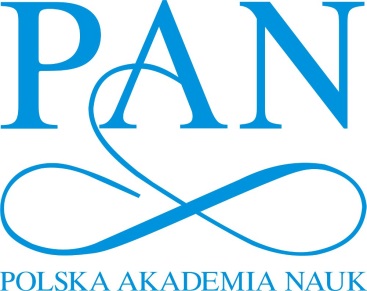 Specyfikacja Istotnych Warunków Zamówieniapostępowanie o udzielenie zamówienia publicznego prowadzonego
w trybie przetargu nieograniczonego pn. „Dostawa i wdrożenie systemu do zarządzania stacjami roboczymi z modułem MDM”ZATWIERDZAM:Warszawa, dnia         października 2020 r.Specyfikacja istotnych warunków zamówienia zawiera:Nazwę oraz adres Zamawiającego;Tryb udzielenia zamówienia;Opis przedmiotu zamówienia;Informacje dodatkowe;Termin wykonania zamówienia;Warunki udziału w postępowaniu;Podwykonawcy;Wykaz oświadczeń i dokumentów, jakie mają dostarczyć Wykonawcy w celu potwierdzenia spełniania warunków udziału w postępowaniu oraz braku podstaw wykluczenia;Informacje o sposobie porozumiewania się Zamawiającego z Wykonawcami oraz przekazywania oświadczeń i dokumentów, a także wskazanie osób uprawnionych do porozumiewania się z Wykonawcami – forma pisemna;IX’.	Informacje o sposobie porozumiewania się Zamawiającego z Wykonawcami oraz przekazywania oświadczeń i dokumentów, a także wskazanie osób uprawnionych do porozumiewania się z Wykonawcami – forma elektroniczna; Wymagania dotyczące wadium;Termin związania ofertą;Opis sposobu przygotowania ofert w formie pisemnej;XII’. Opis sposobu przygotowania ofert w formie elektronicznej;Miejsce oraz termin składania i otwarcia ofert w formie pisemnej;XIII’. Miejsce oraz termin składania i otwarcia ofert w formie elektronicznej;Opis sposobu obliczenia ceny;Opis kryteriów, którymi Zamawiający będzie się kierował przy wyborze oferty, wraz z podaniem znaczenia tych kryteriów i sposobu oceny ofert;Informacje o formalnościach, jakie powinny zostać dopełnione po wyborze oferty w celu zawarcia umowy w sprawie zamówienia publicznego;Wymagania dotyczące zabezpieczenia należytego wykonania umowy;Istotne dla stron postanowienia, które zostaną wprowadzone do treści zawieranej umowy w sprawie zamówienia publicznego, ogólne warunki umowy albo wzór umowy, jeżeli Zamawiający wymaga od Wykonawcy, aby zawarł z nim umowę w sprawie zamówienia publicznego na takich warunkach;Podstawy wykluczenia, o których mowa w art. 24 ust. 1 pkt 12-23 ustawy Pzp;Podstawy wykluczenia Wykonawcy z postępowania, o których mowa w art. 24 ust. 5 ustawy Pzp;Pouczenie o środkach ochrony prawnej przysługujących Wykonawcy w toku postępowania o udzielenie zamówienia;Klauzula informacyjna z art. 13 RODO do zastosowania przez zamawiających w celu związanym z postępowaniem o udzielenie zamówienia publicznego.Załączniki do SIWZ:Załącznik nr 1 – Szczegółowy opis przedmiotu zamówienia.Załącznik nr 2 – Wzór formularza ofertowego.Załącznik nr 3 – Wzór oświadczenia Wykonawcy o niepodleganiu wykluczeniu z postępowania.Załącznik nr 4 – Wzór oświadczenia dotyczącego przynależności do grupy kapitałowej.Załącznik nr 5 – Forma oświadczeń i dokumentów, jakie składają Wykonawcy w postępowaniu.Załącznik nr 6 – Wzór umowy.Rozdział I.Nazwa oraz adres Zamawiającego.Polska Akademia Naukpl. Defilad 1, 00-901 WarszawaNIP: 5251575083, REGON: 000325713Tel.: (22) 182 62 30, Pon. – Pt. 	godz. 8:15 – 16:15Strona internetowa: www.pan.plAdres e-mail: zp@pan.plKanał komunikacji elektronicznej: http://www.jednolitydokumentzamowienia.pl/Rozdział II.Tryb udzielenia zamówienia.Postępowanie o udzielenie zamówienia publicznego prowadzone jest w trybie przetargu nieograniczonego, na podstawie przepisów ustawy z dnia 29 stycznia 2004 r. - Prawo zamówień publicznych (Dz. U. z 2019 r., poz. 1843 z późn. zm.), zwanej dalej „ustawą Pzp”.Wartość zamówienia przekracza wyrażoną w złotych równowartość kwoty 30.000,00 euro, natomiast jest mniejsza niż kwoty określone w przepisach wydanych na podstawie przepisu art. 11 ust. 8 ustawy Pzp.Realizacja zamówienia podlega prawu polskiemu, w tym w szczególności: ustawie Pzp oraz ustawie z dnia 23 kwietnia 1964 r. Kodeks cywilny (Dz. U. z 2019 r. poz. 1740) zwanej dalej „Kc”.W sprawach nieuregulowanych niniejszą Specyfikacją Istotnych Warunków Zamówienia, zwaną dalej „SIWZ”, mają zastosowanie przepisy ustawy Pzp.Rozdział III.Opis przedmiotu zamówienia.Przedmiotem zamówienia jest dostawa, wdrożenie i uruchomienie systemu do zarządzania minimum 900 stacjami roboczymi. Jedną z funkcjonalności systemu jest moduł MDM (Mobile Device Management) do zarządzania minimum 100 urządzeniami mobilnymi (tj. tabletami i smartfonami) w infrastrukturze Zamawiającego. Integralną częścią zamówienia jest usługa wsparcia technicznego na okres minimum 24 miesiące.Szczegółowy opis przedmiotu zamówienia zawiera Załącznik nr 1 do SIWZ.Opis przedmiotu zamówienia wg Wspólnego Słownika Zamówień – CPV:48421000-5 – pakiety oprogramowania do zarządzania urządzeniami;722663000-6 – usługi wdrażania oprogramowania.Rozdział IV.Informacje dodatkoweZamawiający nie dopuszcza możliwości składania ofert częściowych. Oferta musi obejmować realizację całości zamówienia. Wykonawca może złożyć tylko jedną ofertę.Zamawiający nie przewiduje zawarcia umowy ramowej.Zamawiający nie przewiduje udzielania zamówień, o których mowa w przepisie
art. 67 ust. 1 pkt 7 ustawy Pzp.Zamawiający nie dopuszcza składania ofert wariantowych.Zamawiający nie przewiduje rozliczenia w walutach obcych.Zamawiający nie przewiduje przeprowadzenia aukcji elektronicznej.Zamawiający nie przewiduje zwrotu kosztów udziału w postępowaniu.Zamawiający nie przewiduje udzielania zaliczek na poczet wykonania zamówienia.Zamawiający nie zastrzega obowiązku osobistego wykonania przez Wykonawcę kluczowych części zamówienia, zgodnie z przepisem art. 36a ust. 2 pkt 2 ustawy Pzp.Na podstawie art. 36b ust. 1 ustawy Pzp Wykonawca jest zobowiązany umieścić w składanej ofercie informację o części zamówienia, którą zamierza powierzyć podwykonawcom i wskazać nazwy (firmy) podwykonawców. Powołując się na przepis art. 24aa. ustawy Pzp Zamawiający najpierw dokona oceny ofert, a następnie zbada, czy Wykonawca, którego oferta została oceniona jako najkorzystniejsza, nie podlega wykluczeniu oraz spełnia warunki udziału w postępowaniu. Jeżeli Wykonawca ten uchylał się będzie od zawarcia umowy, Zamawiający zbada, czy nie podlega wykluczeniu oraz czy spełnia warunki udziału w postępowaniu Wykonawca, który złożył ofertę najwyżej ocenioną spośród pozostałych ofert.Zamawiający nie ogranicza możliwości ubiegania się o zamówienie publiczne tylko do Wykonawców, o których mowa w przepisie art. 22 ust. 2 ustawy Pzp.Miejscem realizacji przedmiotu umowy jest siedziba Zamawiającego.Zamawiający dopuszcza złożenie oferty w formie elektronicznej opatrzonej kwalifikowanym podpisem elektronicznym, w takim przypadku komunikacja Wykonawców z Zamawiającym będzie odbywała się za pośrednictwem kanału elektronicznej komunikacji na platformie elektronicznej (EPZ): http://www.jednolitydokumentzamowienia.pl/Rozdział V.Termin wykonania zamówieniaPrzedmiot zamówienia należy wykonać maksymalnie w ciągu 30 dni kalendarzowych od dnia zawarcia umowy.Rozdział VI.Warunki udziału w postępowaniuO udzielenie zamówienia mogą się ubiegać Wykonawcy, którzy:nie podlegają wykluczeniu na podstawie art. 24 ust. 1 pkt 12 – 23 ustawy Pzp;spełniają warunki udziału w postępowaniu dotyczące: kompetencji lub uprawnień do prowadzenia określonej działalności zawodowej, o ile wynika to z odrębnych przepisów,Zamawiający nie określa warunku w tym zakresiesytuacji ekonomicznej lub finansowejZamawiający nie określa warunku w tym zakresie,zdolności technicznej lub zawodowejZamawiający nie określa warunku w tym zakresie.Zamawiający może, na każdym etapie postępowania uznać, że Wykonawca nie posiada wymaganych zdolności, jeżeli zaangażowanie zasobów technicznych lub zawodowych Wykonawcy w inne przedsięwzięcia gospodarcze Wykonawcy może mieć negatywny wpływ na realizację zamówienia.Rozdział VII.Podwykonawcy.Wykonawca może powierzyć wykonanie części zamówienia podwykonawcy.W przypadku, gdy Wykonawca zamierza realizować przedmiot zamówienia 
z udziałem podwykonawców, Zamawiający żąda wskazania przez Wykonawcę 
w ofercie części zamówienia, której wykonanie zamierza powierzyć podwykonawcom i podania przez Wykonawcę firm podwykonawców.Jeżeli zmiana albo rezygnacja z podwykonawcy dotyczy podmiotu, na którego zasoby Wykonawca powoływał się, na zasadach określonych w art. 22a ust. 1 ustawy Pzp, w celu wykazania spełniania warunków udziału w postępowaniu, Wykonawca jest zobowiązany wykazać Zamawiającemu, że proponowany inny podwykonawca lub Wykonawca samodzielnie, spełnia je w stopniu nie mniejszym, niż podwykonawca, na którego zasoby Wykonawca powoływał się w trakcie postępowania o udzielenie zamówienia.Jeżeli powierzenie podwykonawcy wykonania części zamówienia następuje 
w trakcie jego realizacji, Wykonawca na żądanie Zamawiającego, przedstawi oświadczenie, o którym mowa w art. 25a ust. 1 ustawy Pzp i dokumenty, potwierdzające brak podstaw wykluczenia wobec tego podwykonawcy – nie dotyczy.Jeżeli Zamawiający stwierdzi, że wobec danego podwykonawcy zachodzą podstawy wykluczenia, Wykonawca zobowiązany jest zastąpić tego podwykonawcę lub zrezygnować z powierzenia wykonania części zamówienia podwykonawcy – nie dotyczy.Powierzenie wykonania części zamówienia podwykonawcy nie zwalnia Wykonawcy z odpowiedzialności za należyte wykonanie zamówienia.W związku z faktem, że przedmiotowe zamówienie na usługi, ma być wykonane 
w miejscu podlegającym bezpośredniemu nadzorowi Zamawiającego, Zamawiający żąda, aby przed przystąpieniem do wykonania zamówienia Wykonawca, o ile są już znane, podał nazwy albo imiona i nazwiska oraz dane kontaktowe podwykonawców i osób do kontaktu z nimi, zaangażowanych w usługi. Wykonawca zawiadamia Zamawiającego o wszelkich zmianach danych, o których mowa w zdaniu pierwszym, w trakcie realizacji zamówienia, a także przekazuje informacje na temat nowych podwykonawców, którym w późniejszym okresie zamierza powierzyć realizację robót budowlanych lub usług.Rozdział VIII.Wykaz oświadczeń i dokumentów, jakie mają dostarczyć Wykonawcy w celu potwierdzenia spełniania warunków udziału w postępowaniu oraz braku podstaw wykluczenia.Wykonawca składa wraz z ofertą aktualne na dzień składania oferty oświadczenie w zakresie wskazanym w Załączniku nr 3 do SIWZ. Informacje zawarte w oświadczeniu będą stanowić wstępne potwierdzenie, że Wykonawca nie podlega wykluczeniu z postępowania.Forma dokumentów:Forma, w jakiej należy złożyć wszystkie dokumenty w niniejszy postepowaniu została opisana w Załączniku nr 5 do SIWZ. Oświadczenie musi być złożone w formie oryginału. W przypadku wspólnego ubiegania się o zamówienie przez Wykonawców oświadczenie, o którym mowa w ust. 1 składa każdy z Wykonawców wspólnie ubiegających się o zamówienie. Oświadczenie to ma potwierdzać brak podstaw wykluczenia w zakresie, w którym każdy z Wykonawców wykazuje brak podstaw wykluczenia z postępowania o udzielenie zamówienia publicznego.W przypadku Wykonawców wspólnie ubiegających się o udzielenie zamówienia wymagane jest ustanowienie pełnomocnika do reprezentowania ich w postępowaniu o udzielenie zamówienia publicznego albo reprezentowania w postępowaniu i zawarcia umowy w sprawie zamówienia publicznego. Wykonawca, który zamierza powierzyć wykonanie części zamówienia podwykonawcom, w celu wykazania braku istnienia wobec nich podstaw wykluczenia z udziału w postępowaniu, zamieszcza informacje o podwykonawcach w oświadczeniu, o którym mowa w ust. 1.Wykonawca, który powołuje się na zasoby innych podmiotów, w celu wykazania braku istnienia wobec nich podstaw wykluczenia zamieszcza informacje o tych podmiotach w oświadczeniu, o którym mowa w ust. 1.Zamawiający przed udzieleniem zamówienia, wezwie Wykonawcę, którego oferta została oceniona jako najkorzystniejsza, do złożenia w terminie nie krótszym niż 5 dni, aktualnych na dzień złożenia następujących oświadczeń lub dokumentów, potwierdzających okoliczności, o których mowa w art. 25 ust. 1 ustawy Pzp: potwierdzających spełnianie warunków udziału w postępowaniu: nie dotyczy,potwierdzających, że oferowane dostawy spełniają wymagania określone przez Zamawiającego: - szczegółowego opisu oferowanego systemu do zarządzania stacjami roboczymi wraz z modułem MDM do zarządzania urządzeniami mobilnymi;potwierdzających brak podstaw wykluczenia: nie dotyczy.Zamawiający dopuszcza złożenie dokumentów, o których mowa w ust. 6 lit. c) w języku angielskim, forma w jakiej należy złożyć wszystkie dokumenty w niniejszym postępowaniu została opisana w Załączniku nr 5 do SIWZ.Jeżeli Wykonawca ma siedzibę lub miejsce zamieszkania poza terytorium Rzeczypospolitej Polskiej, zamiast dokumentów, o których mowa w ust. 6 lit. c) składa dokument lub dokumenty, wystawione w kraju, w którym wykonawca ma siedzibę lub miejsce zamieszkania, potwierdzające odpowiednio, że nie otwarto jego likwidacji ani nie ogłoszono upadłości. Dokumenty powinny być wystawione nie wcześniej niż 6 miesięcy przed upływem terminu składania ofert – nie dotyczy.Jeżeli w kraju, w którym wykonawca ma siedzibę lub miejsce zamieszkania lub miejsce zamieszkania ma osoba, której dokument dotyczy, nie wydaje się dokumentów, o których mowa w ust. 7, zastępuje się je dokumentem zawierającym odpowiednio oświadczenie wykonawcy, ze wskazaniem osoby albo osób uprawnionych do jego reprezentacji, lub oświadczenie osoby, której dokument miał dotyczyć, złożone przed notariuszem lub przed organem sądowym, administracyjnym albo organem samorządu zawodowego lub gospodarczego właściwym ze względu na siedzibę lub miejsce zamieszkania wykonawcy lub miejsce zamieszkania tej osoby. Dokumenty powinny być wystawione nie wcześniej niż 6 miesięcy przed upływem terminu składania ofert – nie dotyczy.Wykonawca w terminie 3 dni od dnia zamieszczenia na stronie internetowej informacji, o której mowa w art. 86 ust. 5 ustawy Pzp, przekaże Zamawiającemu oświadczenie o przynależności lub braku przynależności do tej samej grupy kapitałowej, o której mowa w art. 24 ust. 1 pkt 23 ustawy Pzp, którego wzór stanowi Załącznik nr 4 do SIWZ, w celu wykazania braku podstaw do wykluczenia z postępowania w okolicznościach, o których mowa w art. 24 ust. 1 pkt 23 ustawy Pzp. Wraz ze złożeniem oświadczenia, Wykonawca może przedstawić dowody, że powiązania z innym Wykonawcą nie prowadzą do zakłócenia konkurencji w postępowaniu o udzielenie zamówienia. Forma dokumentów:Forma w jakiej należy złożyć wszystkie dokumenty w niniejszym postępowaniu została opisana w Załączniku nr 5 do SIWZ. W przypadku wspólnego ubiegania się o zamówienie przez Wykonawców oświadczenie o przynależności braku przynależności do tej samej grupy kapitałowej, o którym mowa w ust. 9 składa każdy z Wykonawców.Jeżeli Wykonawca nie złoży oświadczenia, o którym mowa w ust. 1, oświadczeń lub dokumentów potwierdzających okoliczności, o których mowa w art. 25 ust. 1 ustawy Pzp, lub innych dokumentów niezbędnych do przeprowadzenia postępowania, oświadczenia lub dokumenty są niekompletne, zawierają błędy lub budzą wskazane przez Zamawiającego wątpliwości, Zamawiający wezwie do ich złożenia, uzupełnienia lub poprawienia lub do udzielenia wyjaśnień w terminie przez siebie wskazanym, chyba że mimo ich złożenia, uzupełnienia lub poprawienia lub udzielenia wyjaśnień, oferta Wykonawcy podlegałaby odrzuceniu albo konieczne byłoby unieważnienie postępowania.W zakresie nie uregulowanym SIWZ, zastosowanie mają przepisy: -  rozporządzenia Ministra Rozwoju z dnia 27 lipca 2016 r. w sprawie rodzajów dokumentów, jakich może żądać Zamawiający od Wykonawcy w postępowaniu o udzielenie zamówienia publicznego (Dz. U. z 2020 r., poz. 1282), zwane dalej „Rozporządzeniem”.Wykonawca nie jest zobowiązany do złożenia oświadczeń lub dokumentów, potwierdzających okoliczności, o których mowa w art. 25 ust. 1 ustawy Pzp, jeżeli Zamawiający może je uzyskać za pomocą bezpłatnych i ogólnodostępnych baz danych, w szczególności rejestrów publicznych w rozumieniu ustawy z dnia 17 lutego 2005 r. o informatyzacji działalności podmiotów realizujących zadania publiczne (Dz. U. z 2020 r. poz. 346). W przypadku wskazania przez Wykonawcę dostępności oświadczeń lub dokumentów, o których mowa w ust. 6 w formie elektronicznej pod określonym adresem internetowym ogólnodostępnych i bezpłatnych baz danych, Zamawiający pobiera samodzielnie z tych baz wskazane przez Wykonawcę dokumenty lub oświadczenia. Jeśli wskazane przez Wykonawcę do pobrania ww. dokumenty są w języku obcym, Zamawiający żąda przedstawienia przez Wykonawcę tłumaczenia tych dokumentów na język polski – nie dotyczy. Rozdział IXInformacje o sposobie porozumiewania się Zamawiającego z Wykonawcami oraz przekazywania oświadczeń i dokumentów, a także wskazanie 
osób uprawnionych do porozumiewania się z Wykonawcami – FORMA PISEMNA.Wszelkie zawiadomienia, oświadczenia, wnioski oraz informacje Zamawiający oraz Wykonawcy mogą przekazywać pisemnie, lub przy użyciu środków komunikacji elektronicznej, za wyjątkiem oferty, umowy oraz oświadczeń i dokumentów wymienionych w Rozdziale VIII SIWZ (również w przypadku ich złożenia w wyniku wezwania, o którym mowa w art. 26 ust. 3 ustawy Pzp), dla których wymagana jest forma pisemna.W korespondencji kierowanej do Zamawiającego Wykonawca powinien posługiwać się numerem referencyjnym sprawy określonym w SIWZ – ZZP.261.15.2020.Komunikacja między Zamawiającym, a Wykonawcami, odbywa się za pośrednictwem operatora pocztowego, za pośrednictwem posłańca, przy użyciu środków komunikacji elektronicznej lub osobiście na adres:Polska Akademia Nauk (Zespól Zamówień Publicznych), PKiN pl. Defilad 1, 00-901 Warszawa z dopiskiem „Nr ref.: ZZP.261.15.2020”.Zawiadomienia, oświadczenia, wnioski oraz informacje przekazywane przez Wykonawcę przy użyciu środków komunikacji elektronicznej w rozumieniu ustawy z dnia 18 lipca 2002 r. o świadczeniu usług drogą elektroniczną (Dz. U. z 2020 r. poz. 344) należy kierować na adres e-mail: zp@pan.pl.Wszelkie zawiadomienia, oświadczenia, wnioski oraz informacje przekazane w formie elektronicznej wymagają na żądanie każdej ze stron, niezwłocznego potwierdzenia faktu ich otrzymania.W przypadku niepotwierdzenia przez Wykonawcę faktu otrzymania przekazanych przez Zamawiającego zawiadomień, oświadczeń wniosków lub informacji, Zamawiający uzna, że dotarły one do Wykonawcy w dniu i godzinie ich nadania i były czytelne.Zamawiający nie ponosi odpowiedzialności z tytułu:okoliczności wynikających z niewłaściwego zabezpieczenia lub opisania przez Wykonawcę koperty, w której znajduje się składana przez niego oferta lub zmiana oferty;okoliczności wynikających z niewłaściwego zabezpieczenia przez Wykonawcę informacji stanowiących tajemnicę przedsiębiorstwa w rozumieniu przepisów o zwalczaniu nieuczciwej konkurencji;nieotrzymania przez Wykonawcę informacji związanych z prowadzonym postępowaniem w przypadku wskazania przez Wykonawcę w ofercie błędnego adresu, numeru telefonu, faxu, adresu e-mail lub numeru sprawy;okoliczności wynikających z błędnego wskazania przez Wykonawcę w ofercie informacji dotyczących „rachunku prowadzonego w banku” oraz „numeru konta”, na który należy zwrócić wadium wniesione w pieniądzu.Wykonawca może zwrócić się do Zamawiającego o wyjaśnienie treści SIWZ. Jeżeli wniosek o wyjaśnienie treści SIWZ wpłynie do Zamawiającego nie później niż do końca dnia, w którym upływa połowa terminu składania ofert, Zamawiający udzieli wyjaśnień niezwłocznie, jednak nie później niż na 2 dni przed upływem terminu składania ofert. Jeżeli wniosek o wyjaśnienie treści SIWZ wpłynie po upływie terminu, o którym mowa powyżej, lub dotyczy udzielonych wyjaśnień, Zamawiający może udzielić wyjaśnień albo pozostawić wniosek bez rozpoznania. Zamawiający zamieści wyjaśnienia na stronie internetowej, na której udostępniono SIWZ.Zaleca się, by w przypadku zwrócenia się Wykonawcy do Zamawiającego 
o wyjaśnienie treści SIWZ w formie innej niż elektroniczna, Wykonawca przesłał ten dokument na adres e-mail: zp@pan.pl także w wersji elektronicznej, umożliwiającej edycję oraz kopiowanie jego treści.Treść zapytań wraz z wyjaśnieniami treści SIWZ będzie zamieszczana na stronie internetowej Zamawiającego: www.pan.pl.W przypadku rozbieżności pomiędzy treścią niniejszej SIWZ, a treścią udzielonych odpowiedzi, jako obowiązującą należy przyjąć treść pisma zawierającego późniejsze oświadczenie Zamawiającego.Zamawiający nie przewiduje zwołania zebrania Wykonawców.Zamawiający informuje, że przepisy ustawy Pzp nie pozwalają na jakikolwiek inny kontakt – zarówno z Zamawiającym jak i osobami uprawnionymi do porozumiewania się z Wykonawcami – niż wskazany w niniejszym rozdziale SIWZ. Oznacza to, że Zamawiający nie będzie reagował na inne formy kontaktowania się z nim, w szczególności na kontakt telefoniczny lub/i osobisty w swojej siedzibie. Osobą uprawnioną do kontaktów z Wykonawcami jest Anna Dzikowska.Rozdział IX’.Informacje o sposobie porozumiewania się Zamawiającego z Wykonawcami oraz przekazywania oświadczeń i dokumentów, a także wskazanie osób uprawnionych do porozumiewania się z Wykonawcami – FORMA ELEKTRONICZNA.Komunikacja między Zamawiającym a Wykonawca, poza sytuacjami określonymi w Rozdziale IX, odbywa się wyłącznie przy użyciu środków komunikacji elektronicznej w rozumieniu ustawy z dnia 18 lipca 2002 r. o świadczeniu usług droga elektroniczną (Dz. U. z 2020 r. poz. 344).Komunikacja Wykonawcy z Zamawiającym, a w szczególności:składanie oferty i jej załączników;składanie pytań do SIWZ;składanie dokumentów i oświadczeń dla potwierdzenia braku podstaw do wykluczenia i spełniania warunków udziału w postępowaniu;składania innych oświadczeń i wyjaśnień- odbywa się w całości przy użyciu środków komunikacji elektronicznej tj. za pośrednictwem kanału elektronicznej komunikacji, poprzez platformę EPZ pod adresem strony internetowej: http://www.jednolitydokumentzamowienia.pl/.Za datę wpływu pytań, ofert, oświadczeń wniosków, zawiadomień oraz informacji przyjmuje się datę wygenerowaną przez platformę EPZ. Terminem przekazania informacji do Wykonawcy przez Zamawiającego jest data wygenerowana przez platformę EPZ.Wykonawca uzyskuje dostęp do platformy EPZ poprzez rejestrację konta lub zalogowanie, jeżeli posiada wcześniej zarejestrowane konto i postępuje zgodnie z instrukcjami i informacjami operatora. Dostępne są one w formie FAQ oraz filmów instruktażowych i uwag na poszczególnych stronach systemu EPZ. Wykonawca po zalogowaniu ma dostęp do bazy postępowań Zamawiających korzystających z EPZ i wybiera z listy przedmiotowe postępowanie. Za pośrednictwem posiadanego w Systemie EPZ konta Użytkownika odbywa się komunikacja Wykonawcy z Zamawiającym w postępowaniu, w szczególności: przekazywanie dokumentów, oświadczeń składających się na ofertę, informacji, zadawanie pytań do SIWZ, wniosków, uzupełnień, wyjaśnień w ramach postępowania.W korespondencji kierowanej do Zamawiającego Wykonawca powinien posługiwać się numerem referencyjnym sprawy określonym w SIWZ – ZZP.261.15.2020.Wykonawca może zwrócić się do Zamawiającego o wyjaśnienie treści SIWZ. Zadawanie pytań przez Wykonawców odbywa się tylko w zakładce „Pytania do SIWZ”. Treść zapytań wraz z wyjaśnieniami treści SIWZ będzie zamieszczana na stronie internetowej Zamawiającego: www.pan.pl.W przypadku rozbieżności pomiędzy treścią niniejszej SIWZ, a treścią udzielonych odpowiedzi, jako obowiązującą należy przyjąć treść pisma zawierającego późniejsze oświadczenie Zamawiającego.Za datę wpływu ofert, oświadczeń, wniosków, zawiadomień oraz informacji przyjmuje się datę wygenerowaną przez platformę EPZ.Terminem przekazania informacji do Wykonawcy przez Zamawiającego jest data wygenerowana przez system EPZ.Zamawiający dla dokumentów innych niż oferta może dopuścić zastosowanie poczty e-mail w sytuacjach wyjątkowych, o których zdecyduje Zamawiający. Wykonawca nie może sam podjąć takiej inicjatywy. W takiej sytuacji będzie stosowany adres: zp@pan.pl. Osobą uprawnioną do kontaktów z Wykonawcami jest Anna Dzikowska.Po terminie składnia ofert, Wykonawca znajdzie kierowane do niego informacje w zakładce „Do Wykonawcy” na platformie EPZ.Odpowiedzi na te informacje są składane przez Wykonawcę w tym samym oknie systemu EPZ gdzie składał ofertę.Wykonawca ma obowiązek śledzić komunikaty generowane przez system EPZ. Podstawowym źródłem informacji jest platforma EPZ, wszelkie fakultatywne powiadomienia za pomocą poczty e-mail obciążone są ryzykiem błędów związanych z działaniem serwerów pocztowych, na których działanie Zamawiający nie ma wpływu.Zamawiający, zgodnie z § 4 Rozporządzenia w sprawie użycia środków komunikacji elektronicznej w postępowaniu o udzielenie zamówienia publicznego oraz udostępniania i przechowywania dokumentów elektronicznych informuje, że Platforma jest kompatybilna ze wszystkimi podpisami elektronicznymi.Zamawiający nie ujawni informacji stanowiących tajemnicę przedsiębiorstwa w rozumieniu przepisów o zwalczaniu nieuczciwej konkurencji, jeżeli Wykonawca nie później niż w terminie składania ofert zastrzeże, że nie mogą one być udostępnione oraz wykaże, że zastrzeżone informacje stanowią tajemnicę przedsiębiorstwa. Podczas załączania przez Wykonawcę takich plików do oferty należy skorzystać z opcji „dodania pliku z tajemnicą przedsiębiorstwa”. W przypadku gdy Wykonawca nie wyodrębni i nie zabezpieczy w ten sposób poufności informacji, Zamawiający nie bierze odpowiedzialności za ewentualne ujawnienie ich treści razem z informacjami jawnymi. Wykonawca nie może zastrzec informacji, o których mowa w art. 86 ust. 4 ustawy Pzp.Korzystanie z Systemu EPZ możliwe jest pod warunkiem spełnienia następujących minimalnych wymagań technicznych:stały dostęp do sieci Internet o gwarantowanej przepustowości nie mniejszej niż 1 Mb/s;komputer klasy PC lub MAC, pamięć RAM  min. 3 GB, jeden z systemów operacyjnych Linux, Windows i MacOS w wersjach aktualnie wspieranych przez producentów;zainstalowana aktualna przeglądarka internetowa: Firefox, Chrome, Opera, Internet Explorer, Edge, Safari;zainstalowany program Acrobat Reader DC (bezpłatny) umożliwiający obsługę formatów pdf.;dopuszczalne formaty przesyłanych danych tj. plików o wielkości do 20 MB w formatach: pdf, doc, docx, xls, xlsx, xades, zip.Za pośrednictwem Systemu EPZ można przesłać wiele pojedynczych plików we wskazanym formacie lub plik archiwum (ZIP) zawierający wiele pojedynczych plików, w tym wypadku w dowolnym formacie.Plik załączony przez Wykonawcę w Systemie EPZ, nie jest widoczny ani identyfikowalny dla Zamawiającego do czasu upływu terminu składania ofert.System generuje automatycznie potwierdzenia złożenia pliku dostępne dla Wykonawcy.Oferta może być wycofana i złożona przez Wykonawcę ponownie przed upływem wyznaczonego terminu składania ofert.Po upływie terminu składania ofert nie będzie możliwe wycofanie lub zmiana złożonej oferty. Do upływu terminu otwarcia ofert Zamawiający nie ma dostępu do złożonych dokumentów.Użycie przez Wykonawcę do kontaktu z Zamawiającym środków komunikacji elektronicznej zapewnionych w Systemie jest uzależnione od uprzedniej akceptacji przez Wykonawcę Regulaminu korzystania z usług Systemu na witrynie internetowej przy zakładaniu profilu Wykonawcy.Korzystanie z Systemu przez Wykonawców jest bezpłatne.Zamawiający nie przewiduje zwołania zebrania Wykonawców.Zamawiający informuje, że przepisy ustawy Pzp nie pozwalają na jakikolwiek inny kontakt – zarówno z Zamawiającym jak i osobami uprawnionymi do porozumiewania się z Wykonawcami – niż wskazany w niniejszym rozdziale SIWZ. Oznacza to, że Zamawiający nie będzie reagował na inne formy kontaktowania się z nim, w szczególności na kontakt telefoniczny lub/i osobisty w swojej siedzibie. Rozdział X.Wymagania dotyczące wadium.Zamawiający nie wymaga wniesienia wadium.Rozdział XI.Termin związania ofertą.1.	Wykonawca jest związany ofertą przez okres 30 dni.2.	Bieg terminu związania ofertą rozpoczyna się wraz z upływem terminu składania ofert.3.	Wykonawca może przedłużyć termin związania ofertą, na czas niezbędny do zawarcia umowy, samodzielnie lub na wniosek Zamawiającego, z tym, że Zamawiający może tylko raz, co najmniej na 3 dni przed upływem terminu związania ofertą, zwrócić się do Wykonawcy o wyrażenie zgody na przedłużenie tego terminu o oznaczony okres nie dłuższy jednak niż 60 dni.Rozdział XII.Opis sposobu przygotowania ofert W FORMIE PISEMNEJ.Oferta musi zawierać następujące oświadczenia i dokumenty:wypełniony formularz ofertowy, sporządzony wg. wzoru stanowiącego Załącznik nr 2 do SIWZ;oświadczenie wskazane w Rozdziale VIII ust. 1 SIWZ – Załącznik nr 3 do SIWZ;pełnomocnictwo do reprezentowania wszystkich Wykonawców wspólnie ubiegających się o udzielenie zamówienia, ewentualnie umowa 
o współdziałaniu, z której będzie wynikać przedmiotowe pełnomocnictwo. Pełnomocnik może być ustanowiony do reprezentowania Wykonawców 
w postępowaniu albo do reprezentowania w postępowaniu i zawarcia umowy. Pełnomocnictwo winno być załączone w formie oryginału lub notarialnie poświadczonej kopii;pełnomocnictwo do podpisania oferty (o ile umocowanie do dokonania przedmiotowej czynności nie wynika z dokumentów rejestrowych), złożone w formie oryginału lub kopii potwierdzonej za zgodność z oryginałem przez notariusza;zobowiązanie innego podmiotu – jeżeli Wykonawca polega na zdolnościach innego podmiotu na zasadach określonych w art. 22a ustawy Pzp (jeżeli dotyczy;uzasadnienie Wykonawcy, że informacje wskazane w ofercie stanowią tajemnicę przedsiębiorstwa w rozumieniu przepisów o zwalczaniu nieuczciwej konkurencji (jeśli dotyczy).Oferta musi być napisana w języku polskim, na maszynie do pisania, komputerze lub inną trwałą i czytelną techniką oraz podpisana zgodnie z art. 78 Kc, czyli musi być opatrzona własnoręcznym podpisem Wykonawcy lub osoby przez Niego upoważnionej do reprezentowania Wykonawcy na zewnątrz i zaciągania zobowiązań w wysokości odpowiadającej cenie oferty. Podpis musi być czytelny, pozwalający na identyfikację osoby podpisującej ofertę. Obok złożonego nieczytelnego podpisu powinna być przystawiona pieczątka zawierająca imię i nazwisko osoby podpisującej ofertę. W sytuacji, gdy Wykonawca nie posiada pieczątki imiennej, powinien na dokumentach złożyć własnoręczny podpis, z którego jednoznacznie wynika brzmienie nazwiska umożliwiające identyfikację osoby składającej podpis.Ofertę należy złożyć w formie pisemnej.Wykonawca ma prawo złożyć tylko jedną ofertę, zawierającą jedną, jednoznacznie opisaną propozycję. Złożenie większej liczby ofert spowoduje odrzucenie wszystkich ofert złożonych przez danego Wykonawcę.Treść złożonej oferty musi odpowiadać treści SIWZ.Wykonawca poniesie wszelkie koszty związane z przygotowaniem i złożeniem oferty, Zamawiający nie przewiduje zwrotu kosztów udziału w postępowaniu.Zaleca się, aby każda zapisana strona oferty była ponumerowana kolejnymi numerami, a cała oferta wraz z załącznikami była w trwały sposób ze sobą połączona (np. zbindowana, zszyta uniemożliwiając jej samoistną dekompletację), oraz zawierała spis treści.Ofertę należy złożyć w zamkniętej kopercie do dnia 28.10.2020 r. do godz. 12.00 na adres:Polska Akademia Nauk (Zespół Zamówień Publicznych) – piętro 25, pok. 2516 PKiN pl. Defilad 1, 00-901 Warszawa.Koperta musi być zapieczętowana w sposób gwarantujący zachowanie poufności oferty oraz powinna zabezpieczać jej nienaruszalność do terminu otwarcia ofert. Kopertę należy zaadresować wg wzoru:UWAGA: Zamawiający nie ponosi odpowiedzialności za otwarcie oferty przed terminem w przypadku nieprawidłowego oznaczenia koperty.Koperta, oprócz opisu jak wyżej, musi być opatrzona nazwą i adresem Wykonawcy (dopuszcza się odcisk pieczęci).Wykonawca może wprowadzić zmiany lub wycofać złożoną ofertę pod warunkiem, że Zamawiający otrzyma pisemne powiadomienie o ich wprowadzeniu lub wycofaniu oferty przed terminem składania ofert określonym w niniejszej SIWZ. Powiadomienie powinno być dostarczone w zamkniętej kopercie zaadresowanej do Zamawiającego i oznakowanej w sposób określony w ust. 9 i 10, dodatkowo oznakowanej dopiskiem „ZMIANA” lub „WYCOFANIE”. Do oświadczenia o zmianie lub wycofaniu oferty Wykonawca dołączy stosowne dokumenty, potwierdzające, że oświadczenie to zostało podpisane przez osobę uprawnioną do reprezentowania Wykonawcy.Jeżeli Wykonawcy wspólnie ubiegają się o udzielenie zamówienia, ustanawiają pełnomocnika do reprezentowania ich w postępowaniu albo do reprezentowania ich w postępowaniu i zawarcia umowy. Stosowne pełnomocnictwo w oryginale lub w postaci kopii poświadczonej notarialnie należy dołączyć do oferty.Oferta powinna być podpisana przez upoważnionego przedstawiciela Wykonawcy, a wszystkie jej strony parafowane. Jeżeli uprawnienie do reprezentacji osoby podpisującej ofertę nie wynika z załączonego dokumentu rejestrowego, do oferty należy dołączyć także pełnomocnictwo w oryginale lub w postaci kopii poświadczonej notarialnie.Jeżeli upoważnienie do podpisywania oferty, oświadczeń, reprezentowania Wykonawcy / Wykonawców w postępowaniu i zaciągania zobowiązań w wysokości odpowiadającej cenie oferty wynika z pełnomocnictwa – winno być ono udzielone (podpisane) przez osobę/osoby uprawnione zgodnie z wpisem do właściwego rejestru, oraz dołączone do oferty. Pełnomocnictwo musi być złożone w formie oryginału lub kopii potwierdzonej notarialnie.Wymagane w SIWZ dokumenty sporządzone w języku obcym muszą być złożone wraz z tłumaczeniem na język polski.Wszelkie poprawki w treści oferty muszą być parafowane przez osobę podpisującą Ofertę.W ofercie Wykonawca określi cenę za realizację zamówienia wg treści Formularza Oferty.Wykonawca wskaże w ofercie te części zamówienia, których wykonanie zamierza powierzyć podwykonawcom i poda firmy podwykonawców.Elementy oferty, które Wykonawca zamierza zastrzec jako tajemnicę przedsiębiorstwa w rozumieniu art. 11 ust. 2 ustawy z dnia 16 kwietnia 1993 r. o zwalczaniu nieuczciwej konkurencji (tj. Dz. U. z 2019 r. poz. 1010 z późn. zm.) powinny zostać umieszczone w odrębnej, zaklejonej kopercie, opisanej „tajemnica przedsiębiorstwa” dołączonej do oryginału oferty. Wykonawca w treści oferty, powinien umieścić, we właściwym dla zastrzeżonego dokumentu miejscu, informację, że jest on zastrzeżony oraz wykazać, że zastrzeżony dokument stanowi tajemnicę przedsiębiorstwa (art. 8 ust. 3 ustawy Pzp). Stosownie do powyższego, jeśli Wykonawca nie dopełni ww. obowiązków wynikających z ustawy, Zamawiający będzie miał podstawę do uznania, że zastrzeżenie tajemnicy przedsiębiorstwa jest bezskuteczne i w związku z tym potraktuje daną informację, jako niepodlegającą ochronie i niestanowiącą tajemnicy przedsiębiorstwa w rozumieniu ustawy o zwalczaniu nieuczciwej konkurencji.Zastrzeżenie informacji, które nie stanowią tajemnicy przedsiębiorstwa w rozumieniu ustawy o zwalczaniu nieuczciwej konkurencji będzie traktowane jako bezskuteczne i skutkować będzie zgodnie z uchwałą SN z 20 października 2005 (sygn. III CZP 74/05) ich odtajnieniem.Do przeliczenia na PLN wartości wskazanej w dokumentach złożonych na potwierdzenie spełniania warunków udziału w postępowaniu, wyrażonej w walutach innych niż PLN, Zamawiający przyjmie średni kurs publikowany przez Narodowy Bank Polski z dnia wszczęcia postępowania.Oferta, której treść nie będzie odpowiadać treści SIWZ, z zastrzeżeniem art. 87 ust. 2 pkt 3 ustawy Pzp zostanie odrzucona (art. 89 ust. 1 pkt 2 ustawy Pzp). Wszelkie niejasności i obiekcje dotyczące treści zapisów w SIWZ należy zatem wyjaśnić z Zamawiającym przed terminem składania ofert w trybie przewidzianym w Rozdziale IX. lub Rozdziale IX’. SIWZ, gdyż przepisy ustawy Pzp nie przewidują negocjacji warunków udzielenia zamówienia, w tym zapisów projektu umowy, po terminie otwarcia ofert.Zgodnie z art. 91 ust. 3a ustawy Pzp Wykonawca składając ofertę, informuje Zamawiającego, czy wybór oferty będzie prowadzić do powstania u Zamawiającego obowiązku podatkowego, wskazując nazwę (rodzaj) towaru lub usługi, których dostawa lub świadczenie będzie prowadzić do jego powstania, oraz wskazując ich wartość bez kwoty podatku.Rozdział XII.’Opis sposobu przygotowania ofert W FORMIE ELEKTRONICZNEJ.Oferta musi zawierać następujące oświadczenia i dokumenty:wypełniony formularz ofertowy, sporządzony wg. wzoru stanowiącego Załącznik nr 2 do SIWZ;oświadczenie wskazane w Rozdziale VIII ust. 1 SIWZ – Załącznik nr 3 do SIWZ;pełnomocnictwo do reprezentowania wszystkich Wykonawców wspólnie ubiegających się o udzielenie zamówienia, ewentualnie umowa 
o współdziałaniu, z której będzie wynikać przedmiotowe pełnomocnictwo. Pełnomocnik może być ustanowiony do reprezentowania Wykonawców 
w postępowaniu albo do reprezentowania w postępowaniu i zawarcia umowy. Pełnomocnictwo winno być załączone w formie oryginału dokumentu elektronicznego lub kopii elektronicznej poświadczonej za zgodność kwalifikowanym podpisem elektronicznym przez notariusza ;pełnomocnictwo do podpisania oferty (o ile umocowanie do dokonania przedmiotowej czynności nie wynika z dokumentów rejestrowych), złożone w formie oryginału dokumentu elektronicznego lub kopii elektronicznej potwierdzonej za zgodność z oryginałem przez notariusza;zobowiązanie innego podmiotu – jeżeli Wykonawca polega na zdolnościach innego podmiotu na zasadach określonych w art. 22a ustawy Pzp (jeżeli dotyczy);uzasadnienie Wykonawcy, że informacje wskazane w ofercie stanowią tajemnicę przedsiębiorstwa w rozumieniu przepisów o zwalczaniu nieuczciwej konkurencji (jeśli dotyczy).Ofertę należy złożyć w formie elektronicznej, w języku polskim, opatrzonej kwalifikowanym podpisem elektronicznym.Ofertę należy złożyć do dnia 28.10.2020 r. do godz. 12.00 za pośrednictwem kanału do komunikacji elektronicznej: http://www.jednolitydokumentzamowienia.pl/Zamawiający zaleca opisanie pliku z ofertą w następujący sposób: „Oferta (nazwa Wykonawcy) ZZP.261.15.2020”.Pełnomocnictwo składa się w formie oryginału podpisanego przez Wykonawcę kwalifikowanym podpisem elektronicznym lub kopii elektronicznej opatrzonej kwalifikowanym podpisem elektronicznym notariusza:dla ustanowionego pełnomocnika, do reprezentowania w postępowaniu albo do reprezentowania w postępowaniu i zawarcia umowy – dla osoby/osób podpisującej/cych ofertę do podejmowania zobowiązań w imieniu Wykonawcy składającego ofertę, gdy prawo do podpisania oferty nie wynika z odpisu z właściwego rejestru.dla ustanowionego pełnomocnika, do reprezentowania w postępowaniu albo do reprezentowania w postępowaniu i zawarcia umowy – dotyczy Wykonawców wspólnie ubiegających się o udzielenie zamówienia.Oferta, oświadczenia, wyjaśnienia i uzupełnienia (z wyjątkiem dokumentów wydanych w oryginale jako dokumenty elektroniczne) muszą być podpisane przez Wykonawcę kwalifikowanym podpisem elektronicznym zgodnie z zasadami wynikającymi z ustawy Pzp oraz rozporządzenia w sprawie dokumentów.Wykonawca ma prawo złożyć tylko jedną ofertę, zawierającą jedną, jednoznacznie opisaną propozycję. Złożenie większej liczby ofert spowoduje odrzucenie wszystkich ofert złożonych przez danego Wykonawcę.Treść złożonej oferty musi odpowiadać treści SIWZ. Oferta, której treść nie będzie odpowiadać treści SIWZ, z zastrzeżeniem art. 87 ust. 2 pkt 3 ustawy Pzp zostanie odrzucona (art. 89 ust. 1 pkt 2 ustawy Pzp). Wszelkie niejasności i obiekcje dotyczące treści zapisów w SIWZ należy zatem wyjaśnić z Zamawiającym przed terminem składania ofert w trybie przewidzianym w Rozdziale IX. lub Rozdziale IX’. SIWZ, gdyż przepisy ustawy Pzp nie przewidują negocjacji warunków udzielenia zamówienia, w tym zapisów projektu umowy, po terminie otwarcia ofert.Wykonawca poniesie wszelkie koszty związane z przygotowaniem i złożeniem oferty, Zamawiający nie przewiduje zwrotu kosztów udziału w postępowaniu.Zaleca się sporządzenie oferty i oświadczenia (wskazanego w Rozdziale VIII ust. 1 SIWZ) w formacie PDF i opatrzenie kwalifikowanym podpisem elektronicznym w formacie PAdES.Oferta może być wycofana i złożona przez Wykonawcę ponownie przed upływem wyznaczonego terminu składania ofert.Po upływie terminu składania ofert nie będzie możliwe wycofanie lub zmiana złożonej oferty.Do upływu terminu otwarcia ofert Zamawiający nie ma dostępu do złożonych dokumentów. Wykonawca nie powinien szyfrować przekazywanych plików.Zamawiający nie ujawni informacji stanowiących tajemnicę przedsiębiorstwa w rozumieniu przepisów o zwalczaniu nieuczciwej konkurencji, jeżeli Wykonawca nie później niż w terminie składania ofert zastrzeże, że nie mogą one być udostępnione oraz wykaże, że zastrzeżone informacje stanowią tajemnicę przedsiębiorstwa. Podczas załączania przez Wykonawcę takich plików do oferty należy skorzystać z opcji „dodania pliku z tajemnicą przedsiębiorstwa”. W przypadku, gdy Wykonawca nie wyodrębni i nie zabezpieczy w ten sposób poufności informacji, Zamawiający nie bierze odpowiedzialności za ewentualne ujawnienie ich treści razem z informacjami jawnymi. Wykonawca nie może zastrzec informacji, o których mowa w art. 86 ust. 4 ustawy.Nie zaleca się grupowania niepodpisanych plików do jednego folderu 
i podpisywania ich podpisem kwalifikowanym jako plików poddanych kompresji danych przez zapisanie ich jako plik archiwum. Prawo uznaje taką operację tylko jako potwierdzenie za zgodność z oryginałem.Nie zaleca się stosowania podpisu zewnętrznego XADES (2 pliki do przekazania).Sposób sporządzenia dokumentów elektronicznych, oświadczeń lub elektronicznych kopii dokumentów lub oświadczeń musi być zgodny 
z wymaganiami określonymi w rozporządzeniu Prezesa Rady Ministrów z dnia 
27 czerwca 2017 r. w sprawie użycia środków komunikacji elektronicznej 
w postępowaniu o udzielenie zamówienia publicznego oraz udostępniania 
i przechowywania dokumentów elektronicznych (Dz. U. z 2020 r., poz. 1261) oraz rozporządzeniu Ministra Rozwoju z dnia 26 lipca 2016 r. w sprawie rodzajów dokumentów, jakich może żądać zamawiający od wykonawcy w postępowaniu 
o udzielenie zamówienia (Dz. U. z 2020 r., poz. 1282).Wymagane w SIWZ dokumenty sporządzone w języku obcym muszą być złożone wraz z tłumaczeniem na język polski.W ofercie Wykonawca określi cenę za realizację zamówienia wg treści Formularza Oferty.Wykonawca wskaże w ofercie te części zamówienia, których wykonanie zamierza powierzyć podwykonawcom i poda firmy podwykonawców.Zgodnie z art. 91 ust. 3a ustawy Pzp Wykonawca składając ofertę, informuje Zamawiającego, czy wybór oferty będzie prowadzić do powstania u Zamawiającego obowiązku podatkowego, wskazując nazwę (rodzaj) towaru lub usługi, których dostawa lub świadczenie będzie prowadzić do jego powstania, oraz wskazując ich wartość bez kwoty podatku.Rozdział XIII.Miejsce oraz termin składania i otwarcia ofert W FORMIE PISEMNEJ.Miejsce składania ofert – Polska Akademia Nauk, pl. Defilad 1, 00-901 Warszawa, PKiN, piętro 25 pok. 2516.Termin składania ofert upływa w dniu 28.10.2020 r. do godz. 12.00.Oferty złożone po tym terminie zostaną niezwłocznie zwrócone.Miejsce otwarcia ofert – w siedzibie Zamawiającego w Warszawie, pl. Defilad 1, 
00-901 Warszawa, PKiN, (piętro 25 pok. nr 2516). Termin otwarcia ofert upływa w dniu składania ofert o godz. 12.30.W celu dochowania wymaganych zasad bezpieczeństwa w związku z ryzykiem zarażenia się koronawirusem COVID-19, przed przybyciem na sesję otwarcia ofert do siedziby Zamawiającego – należy do godz. 10:00 w dniu wyznaczonym na otwarcie ofert, zgłosić chęć uczestnictwa w sesji otwarcia ofert na adres: zp@pan.pl. Jeżeli do wyznaczonej godziny w dniu wyznaczonym na otwarcie ofert nie będzie zgłoszeń do woli wzięcia udziału w sesji otwarcia ofert, Zamawiający w wyznaczonym terminie otworzy oferty bez udziału osób zewnętrznych i niezwłocznie po sesji otwarcia ofert, przekaże informacje, o których mowa w ust. 11. Posiadanie środków ochrony osobistej (maski, rękawice) osób zewnętrznych uczestniczących 
w sesji otwarcia ofert leży po ich stronie.Zamawiający nie ponosi odpowiedzialności za pozostawienie oferty w innym pomieszczeniu niż wskazane w ust. 1 jako miejsce składania ofert.Zamawiający niezwłocznie zwraca ofertę, która została złożona po terminie.Decydujące znaczenie dla oceny zachowania terminu składania ofert ma data 
i godzina wpływu oferty do Zamawiającego, a nie data jej wysłania przesyłką pocztową czy kurierską.Otwarcie ofert jest jawne.Podczas otwarcia ofert Zamawiający odczyta informacje, o których mowa w art. 86 ust. 4 ustawy Pzp.Niezwłocznie po otwarciu ofert Zamawiający zamieści na stronie www.pan.pl informacje dotyczące:kwoty, jaką zamierza przeznaczyć na sfinansowanie zamówienia;firm oraz adresów Wykonawców, którzy złożyli oferty w terminie;ceny, terminu wykonania zamówienia, okresu gwarancji i warunków płatności zawartych w ofertach.Rozdział XIII.’Miejsce oraz termin składania i otwarcia ofert W FORMIE ELEKTRONICZNEJ.Otwarcie ofert odbędzie się w dniu 28.10.2020 r. o godz. 12:30, po uzyskaniu przez Zamawiającego dostępu do złożonych przez Wykonawców plików, w siedzibie Zamawiającego w Warszawie, pl. Defilad 1, 00-901 Warszawa, PKiN, (piętro 25 pok. nr 2516).W celu dochowania wymaganych zasad bezpieczeństwa w związku z ryzykiem zarażenia się koronawirusem COVID-19, przed przybyciem na sesję otwarcia ofert do siedziby Zamawiającego - należy do godz. 10:00 w dniu wyznaczonym na otwarcie ofert, zgłosić chęć uczestnictwa w sesji otwarcia ofert na adres: zp@pan.pl. Jeżeli do wyznaczonej godziny w dniu wyznaczonym na otwarcie ofert nie będzie zgłoszeń do woli wzięcia udziału w sesji otwarcia ofert, Zamawiający w wyznaczonym terminie otworzy oferty bez udziału osób zewnętrznych i niezwłocznie po sesji otwarcia ofert, przekaże informacje, o których mowa w ust. 6. Posiadanie środków ochrony osobistej (maski, rękawice) osób zewnętrznych uczestniczących w sesji otwarcia ofert leży po ich stronie.Termin składania ofert upływa w dniu 28.10.2020 r. o godz. 12.00. Za datę wpływu ofert, oświadczeń, wniosków, zawiadomień oraz informacji przyjmuje się datę wygenerowaną przez platformę EPZ.W chwili otwarcia ofert system EPZ automatycznie udostępnia zalogowanym użytkownikom listę firm, które złożyły dokumenty w terminie składania ofert.Podczas otwarcia elektronicznych ofert Zamawiający poda informacje określone w art. 86 ust. 4 ustawy. Niezwłocznie po otwarciu ofert Zamawiający zamieści na stronie www.pan.pl informacje dotyczące:kwoty, jaką zamierza przeznaczyć na sfinansowanie zamówienia;firm oraz adresów Wykonawców, którzy złożyli oferty w terminie;ceny, terminu wykonania zamówienia, okresu gwarancji i warunków płatności zawartych w ofertach.Rozdział XIV.Opis sposobu obliczenia ceny.Wykonawca w formularzu ofertowym, stanowiącym Załącznik nr 2 do SIWZ: poda cenę brutto, podatek VAT oraz cenę netto za realizację zamówienia;wyliczy cenę oferty, która stanowi cenę brutto zamówienia obliczoną w tabeli zamieszczonej w formularzu oferty – Załącznik nr 2 do SIWZ.Cena oferty brutto zawiera stawkę podatku VAT jest określana zgodnie z ustawą z dnia 11 marca 2004 r. o podatku od towarów i usług (Dz. U. z 2020 r., poz. 106 z późn. zm.).W cenie brutto należy uwzględnić wszystkie koszty jakie mogą powstać w trakcie realizacji zamówienia.Ewentualne rabaty, upusty muszą być wliczone w cenę oferty.Zamawiający wymaga, aby wszystkie ceny były podane z zaokrągleniem do dwóch miejsc po przecinku zgodnie z matematycznymi zasadami zaokrąglania tj.ułamek kończący się cyfrą od 1 do 4 zaokrąglić należy w dół,ułamek kończący się cyfrą od 5 do 9 zaokrąglić należy w górę.Cenę oferty należy podać w polskich złotych, Zamawiający nie dopuszcza rozliczania się z Wykonawcą w innej walucie niż PLN.W przypadku rozbieżności pomiędzy ceną podaną przez Wykonawcę w ofercie wyrażoną słownie oraz cyfrowo za prawidłową Zamawiający uzna wartość (cenę) wyrażoną słownie z zastrzeżeniem art. 87 ust. 2 ustawy Pzp.Jeżeli złożono ofertę, której wybór prowadziłby do powstania u Zamawiającego obowiązku podatkowego zgodnie z przepisami o podatku od towarów i usług, Zamawiający w celu oceny takiej oferty doliczy do przedstawionej w niej ceny podatek od towarów i usług, który miałby obowiązek rozliczyć zgodnie z tymi przepisami. Wykonawca, składając ofertę, ma obowiązek poinformować Zamawiającego, czy wybór oferty będzie prowadzić do powstania u Zamawiającego obowiązku podatkowego, wskazując nazwę (rodzaj) towaru lub usługi, których dostawa lub świadczenie będzie prowadzić do jego powstania, oraz wskazując ich wartość bez kwoty podatku.Wykonawca zagraniczny, którego dotyczą przepisy ustawy z dnia 11 marca 2004 r. o podatku od towarów i usług (Dz. U. 2020 r., poz. 106 z późn. zm.) dotyczące wewnątrzwspólnotowego nabycia towarów, oblicza cenę oferty bez uwzględnienia w niej kwoty należnego podatku VAT, w formularzu podając wyłącznie wartość netto.Rozdział XV.Opis kryteriów, którymi Zamawiający będzie się kierował przy wyborze oferty, wraz z podaniem znaczenia tych kryteriów i sposobu oceny ofert.W przedmiotowym postępowaniu przy wyborze oferty najkorzystniejszej Zamawiający będzie się kierował następującymi kryteriami i ich wagami:Otrzymana liczba punktów zostanie zaokrąglona do dwóch miejsc po przecinku, zgodnie z zasadami matematycznymi.W ramach kryterium „Cena” (C) – oferta zostanie oceniona na podstawie podanej przez Wykonawcę w ofercie ceny brutto za wykonanie zamówienia podanej 
w Formularzu oferty. Ocena punktowa w ramach kryterium Ceny zostanie dokonana zgodnie ze wzorem:CminC = ----------------- x 60 pkt,Cbadgdzie:Cmin – oznacza najniższą zaproponowaną cenę spośród wszystkich ofert niepodlegających odrzuceniu,Cbad – oznacza cenę zaproponowaną w badanej ofercie,C – liczbę punktów przyznanych badanej ofercie w kryterium cena.W ramach kryterium „Okres wsparcia” (W) – oferta zostanie oceniona na podstawie zaoferowanego przez Wykonawcę w pkt 1 w formularzu ofertowym stanowiącym Załącznik nr 2 do SIWZ wydłużonego okresu wsparcia.Zaoferowany okres wsparcia nie może być krótszy niż 24 miesiące.Ocena punktowa w ramach kryterium Okresu wsparcia zostanie dokonana wg zasady:Minimalny okres wsparcia wymagany przez Zamawiającego wynosi 24 miesiące. Maksymalny okres wsparcia wynosi 48 miesięcy.Zaoferowanie przez Wykonawcę okresu wsparcia krótszego niż 24 miesiące spowoduje odrzucenie oferty jako niezgodnej z treścią SIWZ – wówczas oferta będzie podlegać odrzuceniu na podstawie przepisu art. 89 ust. 1 pkt 2 ustawy Pzp.UWAGA: W przypadku: braku podania przez Wykonawcę w pkt 1 formularza ofertowego okresu wsparcia, Zamawiający uzna, że Wykonawca oferuje 24 miesiące okres wsparcia i przyzna ofercie 0 pkt w kryterium, poza sytuacjami, kiedy Wykonawca wskaże wartość mniejszą, aniżeli 24 miesiące, kiedy oferta będzie podlegać odrzuceniu na podstawie przepisu art. 89 ust. 1 pkt 2 ustawy Pzp. W przypadku wskazania przez Wykonawcę okresu wsparcia w dniach, tygodniach lub latach, Zamawiający przeliczy okres gwarancji na miesiące, w następujący sposób: 1 miesiąc ≈ 4 tygodnie ≈ 30 dni; tydzień liczy się za siedem dni, miesiąc za dni 30, a rok za dni 365.Za ofertę najkorzystniejszą zostanie uznana ta oferta, która po zsumowaniu liczby punktów uzyska najwyższą liczbę punktów, 
zgodnie z wzorem:O = C + Wgdzie:C –	oznacza liczbę punktów przyznanych badanej ofercie w kryterium „Cena”,W –	oznacza liczbę punktów przyznanych badanej ofercie w kryterium 
„Okres wsparcia”,O –	łączną liczbę punktów przyznanych badanej ofercie.Zgodnie z art. 91 ust. 4 ustawy Pzp, jeżeli nie można wybrać najkorzystniejszej oferty z uwagi na to, że dwie lub więcej ofert przedstawia taki sam bilans ceny lub kosztu i innych kryteriów oceny ofert, zamawiający spośród tych ofert wybiera ofertę z najniższą ceną lub najniższym kosztem, a jeżeli zostały złożone oferty o takiej samej cenie lub koszcie, zamawiający wzywa wykonawców, którzy złożyli te oferty, do złożenia w terminie określonym przez zamawiającego ofert dodatkowych.Wykonawcy, składając oferty dodatkowe, nie mogą zaoferować cen lub kosztów wyższych niż zaoferowane w złożonych ofertach.Zamawiający nie przewiduje przeprowadzenia dogrywki w formie aukcji elektronicznej.Rozdział XVI.Informacje o formalnościach, jakie powinny zostać dopełnione po wyborze oferty w celu zawarcia umowy w sprawie zamówienia publicznego.Wykonawcy biorący udział w postępowaniu zostaną powiadomieni o jego wynikach.Po zatwierdzeniu wyboru najkorzystniejszej oferty informacja o wyborze zostanie umieszczona na stronie internetowej Zamawiającego.Zamawiający przystąpi do zawarcia umowy z wybranym Wykonawcą w trybie 
art. 94 ustawy Pzp, z uwzględnieniem zapisów art. 139 ustawy Pzp.Osoby reprezentujące Wykonawcę przy podpisywaniu umowy powinny posiadać ze sobą dokumenty potwierdzające ich umocowanie do podpisania umowy, o ile umocowanie to nie będzie wynikać z dokumentów załączonych do oferty.W przypadku wyboru oferty złożonej przez Wykonawców wspólnie ubiegających się o udzielenie zamówienia Zamawiający żąda przed zawarciem umowy przedstawienia umowy regulującej współpracę tych Wykonawców.Rozdział XVII.Wymagania dotyczące zabezpieczenia należytego wykonania umowy.Zamawiający nie wymaga wniesienia zabezpieczenia należytego wykonania umowy.Rozdział XVIII.Istotne dla stron postanowienia, które zostaną wprowadzone do treści zawieranej umowy w sprawie zamówienia publicznego, ogólne warunki umowy albo wzór umowy, jeżeli Zamawiający wymaga od Wykonawcy, aby zawarł z nim umowę w sprawie zamówienia publicznego na takich warunkachUmowa zostanie podpisana zgodnie ze wzorem umowy stanowiącym Załącznik nr 6 do SIWZ.Zmiany umowy wymagają formy pisemnej, w postaci aneksu, pod rygorem nieważności i zostały przewidziane w § 10 wzoru umowy.Zmiany umowy, o których mowa w ust. 2 muszą być dokonywane z zachowaniemprzepisu art. 140 ust. 3 ustawy Pzp, stanowiącego, że umowa podlega unieważnieniu w części wykraczającej poza określenie przedmiotu zamówienia zawarte w SIWZ, z uwzględnieniem art. 144 ustawy Pzp.Rozdział XIX.Podstawy wykluczenia, o których mowa w art. 24 ust. 1 pkt 12-23 ustawy PzpZ postępowania o udzielenie zamówienia wyklucza się:Wykonawcę, który nie wykazał spełniania warunków udziału w postępowaniu lub nie wykazał braku podstaw wykluczenia;Wykonawcę będącego osobą fizyczną, którego prawomocnie skazano za przestępstwo:którym mowa w art. 165a, art. 181–188, art. 189a, art. 218–221, art. 228–230a, art. 250a, art. 258 lub art. 270–309 ustawy z dnia 6 czerwca 1997 r. – Kodeks karny (Dz. U. z 2020 r. poz. 1444 z późn. zm.) lub art. 46 lub art. 48 ustawy z dnia 25 czerwca 2010 r. o sporcie (Dz. U. z 2020 r. poz. 1133),charakterze terrorystycznym, o którym mowa w art. 115 § 20 ustawy z dnia 6 czerwca 1997 r. – Kodeks karny (Dz. U. z 2020 r. poz.1444 z późn. zm.). ,skarbowe,którym mowa w art. 9 lub art. 10 ustawy z dnia 15 czerwca 2012 r. o skutkach powierzania wykonywania pracy cudzoziemcom przebywającym wbrew przepisom na terytorium Rzeczypospolitej Polskiej (Dz. U. poz. 769);Wykonawcę, jeżeli urzędującego członka jego organu zarządzającego lub nadzorczego, wspólnika spółki w spółce jawnej lub partnerskiej albo komplementariusza w spółce komandytowej lub komandytowo-akcyjnej lub prokurenta prawomocnie skazano za przestępstwo;Wykonawcę, wobec którego wydano prawomocny wyrok sądu lub ostateczną decyzję administracyjną o zaleganiu z uiszczeniem podatków, opłat lub składek na ubezpieczenia społeczne lub zdrowotne, chyba że wykonawca dokonał płatności należnych podatków, opłat lub składek na ubezpieczenia społeczne lub zdrowotne wraz z odsetkami lub grzywnami lub zawarł wiążące porozumienie w sprawie spłaty tych należności;Wykonawcę, który w wyniku zamierzonego działania lub rażącego niedbalstwa wprowadził zamawiającego w błąd przy przedstawieniu informacji, że nie podlega wykluczeniu, spełnia warunki udziału w postępowaniu, lub który zataił te informacje lub nie jest w stanie przedstawić wymaganych dokumentów;Wykonawcę, który w wyniku lekkomyślności lub niedbalstwa przedstawił informacje wprowadzające w błąd zamawiającego, mogące mieć istotny wpływ na decyzje podejmowane przez zamawiającego w postępowaniu o udzielenie zamówienia;Wykonawcę, który bezprawnie wpływał lub próbował wpłynąć na czynności zamawiającego lub pozyskać informacje poufne, mogące dać mu przewagę w postępowaniu o udzielenie zamówienia;Wykonawcę, który brał udział w przygotowaniu postępowania o udzielenie zamówienia lub którego pracownik, a także osoba wykonująca pracę na podstawie umowy zlecenia, o dzieło, agencyjnej lub innej umowy o  świadczenie usług, brał udział w przygotowaniu takiego postępowania, chyba że spowodowane tym zakłócenie konkurencji może być wyeliminowane w inny sposób niż przez wykluczenie wykonawcy z udziału w postępowaniu;Wykonawcę, który z innymi wykonawcami zawarł porozumienie mające na celu zakłócenie konkurencji między wykonawcami w postępowaniu o udzielenie zamówienia, co zamawiający jest w stanie wykazać za pomocą stosownych środków dowodowych;Wykonawcę będącego podmiotem zbiorowym, wobec którego sąd orzekł zakaz ubiegania się o zamówienia publiczne na podstawie ustawy z dnia 28 października 2002 r. o odpowiedzialności podmiotów zbiorowych za czyny zabronione pod groźbą kary (Dz. U. z 2020 r. poz. 358);Wykonawcę, wobec którego orzeczono tytułem środka zapobiegawczego zakaz ubiegania się o zamówienia publiczne;Wykonawców, którzy należąc do tej samej grupy kapitałowej, w rozumieniu ustawy z dnia 16 lutego 2007 r. o ochronie konkurencji i konsumentów (Dz. U. z 2020 r. poz. 1076), złożyli odrębne oferty, oferty częściowe, chyba że wykażą, że istniejące między nimi powiązania nie prowadzą do zakłócenia konkurencji w postępowaniu o udzielenie zamówienia.Rozdział XX.Podstawy wykluczenia Wykonawcy z postępowania, o których mowa w art. 24 ust. 5 ustawy PzpZamawiający nie przewiduje przesłanek wykluczenia Wykonawcy na podstawie przepisu art. 24 ust. 5 ustawy Pzp.Rozdział XXI.Pouczenie o środkach ochrony prawnej przysługujących Wykonawcy w toku postępowania o udzielenie zamówienia.1.	Środki ochrony prawnej zostały określone w Dziale VI ustawy Pzp. Środki ochrony prawnej przysługują Wykonawcy oraz innemu podmiotowi, jeżeli ma lub miał interes w uzyskaniu danego zamówienia oraz poniósł lub może ponieść szkodę w wyniku naruszenia przez Zamawiającego przepisów ustawy Pzp. 2.	Środki ochrony prawnej wobec ogłoszenia o zamówieniu oraz SIWZ przysługują również organizacjom wpisanym na listę, o której mowa w art. 154 pkt 5 ustawy Pzp.Rozdział XXII.Klauzula informacyjna z art. 13 RODO w celu związanym z postępowaniem o udzielenie zamówienia publicznego.Zgodnie z art. 13 ust. 1 i 2 rozporządzenia Parlamentu Europejskiego i Rady (UE) 2016/679 z dnia 27 kwietnia 2016 r. w sprawie ochrony osób fizycznych
w związku z przetwarzaniem danych osobowych i w sprawie swobodnego przepływu takich danych oraz uchylenia dyrektywy 95/46/WE (ogólne rozporządzenie o ochronie danych) (Dz. Urz. UE L 119 z 04.05.2016, str. 1), dalej „RODO”, informuję, że: administratorem Pani/Pana danych osobowych jest Polska Akademia Nauk, pl. Defilad 1, 00-901 Warszawa, PKiN, zp@pan.pl;kontakt do inspektora ochrony danych osobowych w Polskiej Akademii Nauk iod@pan.pl;Pani/Pana dane osobowe przetwarzane będą na podstawie art. 6 ust. 1 lit. c RODO w celu związanym z postępowaniem o udzielenie zamówienia publicznego pn.: „Dostawa i wdrożenie systemu do zarządzania stacjami roboczymi z modułem MDM” prowadzonym w trybie przetargu nieograniczonego, a w przypadku danych osobowych przekazanych przez Wykonawcę, którego oferta została wybrana - także na podstawie art. 6 ust. 1 lit. b), w celu zawarcia i realizacji umowy o zamówienie publiczne;odbiorcami Pani/Pana danych osobowych będą osoby lub podmioty, 
którym udostępniona zostanie dokumentacja postępowania w oparciu 
o art. 8 oraz art. 96 ust. 3 ustawy Pzp lub ustawę z dnia 6 września 2001 r. o dostępie do informacji publicznej (t.j. Dz. U. z 2019 r. poz. 1429 z późn.zm.) lub inne przepisy prawa lub umowy zawarte przez Zamawiającego;Pani/Pana dane osobowe będą przechowywane, zgodnie z art. 97 ust. 1 ustawy Pzp, przez okres 4 lat od dnia zakończenia postępowania o udzielenie zamówienia, a jeżeli czas trwania umowy przekracza 4 lata, okres przechowywania obejmuje cały czas trwania umowy oraz przez okres archiwizacji dokumentów wynikający z przepisów wewnętrznych administratora danych;obowiązek podania przez Panią/Pana danych osobowych bezpośrednio Pani/Pana dotyczących jest wymogiem ustawowym określonym w przepisach ustawy Pzp, związanym z udziałem w postępowaniu o udzielenie zamówienia publicznego, a w przypadku danych osobowych przekazanych przez Wykonawcę, którego oferta została wybrana - także z zawarciem i realizacją umowy; konsekwencje niepodania określonych danych wynikają z ustawy Pzp;w odniesieniu do Pani/Pana danych osobowych decyzje nie będą podejmowane w sposób zautomatyzowany, stosowanie do art. 22 RODO;posiada Pani/Pan:na podstawie art. 15 RODO prawo dostępu do danych osobowych Pani/Pana dotyczących;na podstawie art. 16 RODO prawo do sprostowania Pani/Pana danych osobowych;na podstawie art. 18 RODO prawo żądania od administratora ograniczenia przetwarzania danych osobowych z zastrzeżeniem przypadków, o których mowa w art. 18 ust. 2 RODO;  prawo do wniesienia skargi do Prezesa Urzędu Ochrony Danych Osobowych, gdy uzna Pani/Pan, że przetwarzanie danych osobowych Pani/Pana dotyczących narusza przepisy RODO. nie przysługuje Pani/Panu:w związku z art. 17 ust. 3 lit. b, d lub e RODO prawo do usunięcia 
danych osobowych;prawo do przenoszenia danych osobowych, o którym mowa 
w art. 20 RODO;na podstawie art. 21 RODO prawo sprzeciwu, wobec przetwarzania 
danych osobowych, gdyż podstawą prawną przetwarzania Pani/Pana 
danych osobowych jest art. 6 ust. 1 lit. c RODO, (a w przypadku Wykonawcy, którego oferta została wybrana i z którym Zamawiający zawrze umowę - także art. 6 ust. 1 lit. b RODO).Załącznik nr 1 do SIWZSzczegółowy opis przedmiotu zamówieniaPrzedmiotem zamówienia jest dostawa, wdrożenie i uruchomienie systemu do zarzadzania minimum 900 stacjami roboczymi wraz z modułem MDM - Mobile Device Management - do zarządzania minimum 100 urządzeniami mobilnymi (tj. tabletami i smartfonami) w infrastrukturze Zamawiającego wraz ze wsparciem na minimum 24 miesiące. Minimalne wymagania:Załącznik nr 2 do SIWZwzórOFERTA(formularz ofertowy)Zamawiający:Polska Akademia NaukPl. Defilad 1, 00-901 Warszawa www.pan.plNIP: 5251575083, REGON: 000325713adres e-mail: zp@pan.plNazwa i adres Wykonawcy:……………………………………………………………………………………………………NIP ............................................REGON..........................................................Adres, na który Zamawiający powinien przesyłać ewentualną korespondencję:…………………………………………………………………………………………………....Osoba wyznaczona do kontaktów z Zamawiającym:………………………………………………………………………………………………….....Numer telefonu: ……………..e-mail ....................................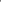 W odpowiedzi na ogłoszenie o przetargu nieograniczonym składamy niniejszą ofertę na: Dostawa i wdrożenie systemu do zarządzania stacjami roboczymi z modułem MDM, znak sprawy nr ZZP.261.15.2020, oferując wykonanie przedmiotu zamówienia za łączną cenę ofertową:CENA OFERTY BRUTTO: .......................................zł (z VAT)(słownie: ……………………......………………………….zł),w tym wartość podatku VAT o stawce ….%: …………,(słownie: .............................zł),CENA OFERTY NETTO: ………..............………….......zł(słownie: …………………………….............................. zł.).OFERUJEMY następujący okres wsparcia: ……….. miesięcy , o którym mowa w Rozdziale XV ust. 3 SIWZ.Uwaga: Okres wsparcia stanowi kryterium oceny ofert.Minimalny okres wsparcia wymagany przez Zamawiającego wynosi 24 miesiące. Maksymalny okres wsparcia wynosi 48 miesięcy.Zaoferowanie przez Wykonawcę okresu wsparcia krótszego niż 24 miesiące spowoduje odrzucenie oferty jako niezgodnej z treścią SIWZ – wówczas oferta będzie podlegać odrzuceniu na podstawie przepisu art. 89 ust. 1 pkt 2 ustawy Pzp.W przypadku: braku podania przez Wykonawcę w pkt 1 formularza ofertowego okresu wsparcia, Zamawiający uzna, że Wykonawca oferuje 24 miesiące okres wsparcia i przyzna ofercie 0 pkt w kryterium, poza sytuacjami, kiedy Wykonawca wskaże wartość mniejszą, aniżeli 24 miesiące, kiedy oferta będzie podlegać odrzuceniu na podstawie przepisu art. 89 ust. 1 pkt 2 ustawy Pzp. W przypadku wskazania przez Wykonawcę okresu wsparcia w dniach, tygodniach lub latach, Zamawiający przeliczy okres gwarancji na miesiące, w następujący sposób: 1 miesiąc ≈ 4 tygodnie ≈ 30 dni; tydzień liczy się za siedem dni, miesiąc za dni 30, a rok za dni 365OFERUJEMY system do zarządzania stacjami roboczymi z modułem MDM do zarządzania urządzeniami mobilnymi: Nazwa systemu: …………………………………………..Producent systemu: ……………………………………OŚWIADCZAMY, że zapoznaliśmy się ze Specyfikacją Istotnych Warunków Zamówienia i uznajemy się za związanych określonymi w niej postanowieniami 
i zasadami postępowania wraz z późniejszymi jej zmianami. .OŚWIADCZAMY, że w cenie oferty zostały uwzględnione wszystkie koszty związane z wykonaniem przedmiotu zamówienia.ZOBOWIĄZUJEMY SIĘ do wykonania zamówienia w terminie wskazanym 
w Specyfikacji Istotnych Warunków Zamówienia.AKCEPTUJEMY warunki płatności określone przez Zamawiającego we wzorze umowy.UWAŻAMY SIĘ za związanych niniejszą ofertą przez czas wskazany 
w Specyfikacji Istotnych Warunków Zamówienia, tj. przez okres 30 dni uwzględniając, że termin składania ofert jest pierwszym dniem biegu terminu.OŚWIADCZAMY, że akceptujemy bez zastrzeżeń wzór umowy załączony do Specyfikacji Istotnych Warunków Zamówienia i zobowiązujemy się, w przypadku wyboru naszej oferty, do zawarcia umowy zgodnej z niniejszą ofertą i na warunkach określonych we wzorze umowy do Specyfikacji Istotnych Warunków Zamówienia, w miejscu i terminie wyznaczonym przez Zamawiającego.Strony oferty od ... do ... stanowią tajemnicę przedsiębiorstwa w rozumieniu art. 11 ustawy z dnia 16 kwietnia 1993 r. o zwalczaniu nieuczciwej konkurencji
(Dz. U. 2019 r., poz. 1010 ze zm.). Zastrzegamy, że nie mogą być one udostępnione oraz wykazujemy, iż zastrzeżone informacje stanowią tajemnicę przedsiębiorstwa Zgodnie z rozdziałem VIII ust. 13 SIWZ wskazuję dostępność poniżej wskazanych dokumentów: odpisu z właściwego rejestru lub z centralnej ewidencji i informacji o działalności gospodarczej w formie elektronicznej pod określonymi adresami internetowymi ogólnodostępnych i bezpłatnych baz danych:OŚWIADCZAMY, że:- Zamówienie zamierzamy wykonać samodzielnie lub- Zamierzamy powierzyć wykonanie następujących części zamówienia niżej wymienionym podwykonawcom (*niepotrzebne skreślić, a wymagane informacje uzupełnić, jeśli dotyczy):Na podstawie art. 91 ust. 3a ustawy Pzp oświadczam(y), że wybór naszej oferty 	będzie/ nie będzie prowadził do powstania u Zamawiającego obowiązku 	podatkowego zgodnie z przepisami o podatku od towarów i usług.10.	Oświadczamy, że jesteśmy mikro, małym lub średnim przedsiębiorstwem (właściwe zaznaczyć): 	Tak	NieZgodnie z zaleceniem Komisji z dnia 6 maja 2003 r. dotyczącym definicji mikroprzedsiębiorstw oraz małych i średnich przedsiębiorstw (Dz.U. L 124 z 20.5.2003, s. 36):Mikroprzedsiębiorstwo to przedsiębiorstwo, które zatrudnia mniej niż 10 osób i którego roczny obrót lub roczna suma bilansowa nie przekracza 2 milionów EUR.Małe przedsiębiorstwo to przedsiębiorstwo, które zatrudnia mniej niż 50 osób i którego roczny obrót lub roczna suma bilansowa nie przekracza 10 milionów EUR.Średnie przedsiębiorstwa to przedsiębiorstwa, które nie są mikroprzedsiębiorstwami ani małymi przedsiębiorstwami i które zatrudniają mniej niż 250 osób i których roczny obrót nie przekracza 50 milionów EUR lub roczna suma bilansowa nie przekracza 43 milionów EUR.Oświadczam, że wypełniłem obowiązki informacyjne przewidziane w art. 13 lub art. 14 RODO. wobec osób fizycznych, od których dane osobowe bezpośrednio lub pośrednio pozyskałem w celu ubiegania się o udzielenie zamówienia publicznego w niniejszym postępowaniu.Oferta została złożona na .......... parafowanych i kolejno ponumerowanych stronach.Do oferty dołączono następujące załączniki:Załącznik nr 1 - Oświadczenie dotyczące przesłanek wykluczenia z postępowania………………………………………..……………………………………….............................................................................. (data, imię i nazwisko oraz podpis upoważnionego przedstawiciela Wykonawcy)Załącznik nr 3 do SIWZWzórZamawiający:Polska Akademia NaukPlac Defilad 1, 00-901 WarszawaNIP: 5251575083, REGON: 000325713zp@pan.pl Pon. – Pt.	godz. 815 –  1615Strona internetowa www.pan.pl Wykonawca:……………………………………(pełna nazwa/firma, adres, w zależności od podmiotu: NIP/PESEL, KRS/CEiDG)reprezentowany przez:……………………………………(imię, nazwisko, stanowisko/podstawa do reprezentacji)Oświadczenie wykonawcyskładane na podstawie art. 25a ust. 1 ustawy z dnia 29 stycznia 2004 r.Prawo zamówień publicznych (dalej jako: ustawa Pzp),DOTYCZĄCE PRZESŁANEK WYKLUCZENIA Z POSTĘPOWANIANa potrzeby postępowania o udzielenie zamówienia publicznego pn. „Dostawa i wdrożenie systemu do zarządzania stacjami roboczymi z modułem MDM” - znak sprawy nr ZZP.261.15.2020, oświadczam co następuje:OŚWIADCZENIA DOTYCZĄCE WYKONAWCY:Oświadczam, że nie podlegam wykluczeniu z postępowania na podstawie 
art. 24 ust 1 pkt 12-22 ustawy Pzp.…………….……. (miejscowość), dnia ………….…. r. …………………………………………(podpis)Oświadczam, że zachodzą w stosunku do mnie podstawy wykluczenia z postępowania na podstawie art. …………. ustawy Pzp (podać mającą zastosowanie podstawę wykluczenia spośród wymienionych w art. 24 ust. 1 pkt 13-14, 16-20 ustawy Pzp). Jednocześnie oświadczam, że w związku z ww. okolicznością, na podstawie art. 24 ust. 8 ustawy Pzp podjąłem następujące środki naprawcze: ………………………………………………………………………………………………………………………….……. (miejscowość), dnia …………………. r. ……………………………………(podpis)OŚWIADCZENIE DOTYCZĄCE PODMIOTU, NA KTÓREGO ZASOBY POWOŁUJE SIĘ WYKONAWCA:Oświadczam, że następujący/e podmiot/y, na którego/ych zasoby powołuję się w niniejszym postępowaniu, tj.: ………………………………………………………………..……….………………………………………..…… (podać pełną nazwę/firmę, adres, a także w zależności od podmiotu: NIP/PESEL, KRS/CEiDG) nie podlega/ją wykluczeniu z postępowania o udzielenie zamówienia.…………….……. (miejscowość), dnia …………………. r. ……………………………………(podpis)OŚWIADCZENIE DOTYCZĄCE PODWYKONAWCY NIEBĘDĄCEGO PODMIOTEM, NA KTÓREGO ZASOBY POWOŁUJE SIĘ WYKONAWCA:Oświadczam, że następujący/e podmiot/y, będący/e podwykonawcą/ami: ……………………………………………………………………………………………………..………..….…… (podać pełną nazwę/firmę, adres, a także w zależności od podmiotu: NIP/PESEL, KRS/CEiDG), nie podlega/ą wykluczeniu z postępowania o udzielenie zamówienia.…………….……. (miejscowość), dnia …………………. r. ……………………………………(podpis)OŚWIADCZENIE DOTYCZĄCE PODANYCH INFORMACJI:Oświadczam, że wszystkie informacje podane w powyższych oświadczeniach są aktualne i zgodne z prawdą oraz zostały przedstawione z pełną świadomością konsekwencji wprowadzenia zamawiającego w błąd przy przedstawianiu informacji.…………….……. (miejscowość), dnia …………. r. 			………………………………(podpis)Załącznik nr 4 do SIWZwzórZamawiający:Polska Akademia NaukPlac Defilad 1, 00-901 WarszawaNIP: 5251575083, REGON: 000325713zp@pan.plPon. – Pt.	godz. 815 –  1615Strona internetowa www.pan.plWykonawca:……………………………………(pełna nazwa/firma, adres, w zależności od podmiotu: NIP/PESEL, KRS/CEiDG)reprezentowany przez:……………………………………(imię, nazwisko, stanowisko/podstawa do reprezentacji)OŚWIADCZENIEDOTYCZĄCE PRZYNALEŻNOŚCI DO GRUPY KAPITAŁOWEJ	W związku z ubieganiem się o udzielenie zamówienia publicznego pn. „Dostawa i wdrożenie systemu do zarządzania stacjami roboczymi z modułem MDM”– znak sprawy nr ZZP.261.15.2020, oświadczam/my, że:należę/my do tej samej grupy kapitałowej (w rozumieniu ustawy z dnia 16 lutego 2007 r. o ochronie konkurencji i konsumentów (Dz.U. 2018 r., poz. 798, 650, 1637), wraz  z  następującymi wykonawcami, którzy złożyli odrębne oferty:*………………………………………………………………...………………………………………………………………………………………………………………………...…nie należę/my do grupy kapitałowej, wraz z innymi wykonawcami, którzy złoży odrębne oferty** niepotrzebne skreślićUwaga: w przypadku przynależności do tej samej grupy kapitałowej wykonawca może złożyć, wraz z oświadczeniem dokumenty bądź informacje potwierdzające, że powiązania z innym wykonawcą nie prowadzą do zakłócenia konkurencji w postępowaniu...............................................................................................................data                imię i nazwisko           podpis wykonawcy lub osoby upoważnioneZałącznik nr 5 do SIWZForma oświadczeń i dokumentów, jakie składają Wykonawcy w postępowaniuZałącznik nr 6 do SIWZWzór umowyUmowa nr ...........................zawarta w  dniu……………….2020r. w Warszawie pomiędzy:Polską Akademią Nauk z siedzibą w Warszawie (00-901) w Pałacu Kultury i Nauki przy Placu Defilad 1, posiadającą REGON: 000325713 oraz NIP: 525-15-75-083, reprezentowaną przez: …………………………………………………………………………………………… zwaną dalej „Zamawiającym”, a (jeśli Wykonawcą jest spółka z ograniczoną odpowiedzialnością lub Spółka akcyjna), spółką prowadzącą działalność gospodarczą pod firmą ………………………. spółka z ograniczoną odpowiedzialnością (spółka akcyjna) z siedzibą w (….-……) ……………………….. przy ul. ………………, wpisaną do rejestru przedsiębiorców prowadzonego przez Sąd Rejonowy dla ……………….. w ……………………….. Wydział Gospodarczy Krajowego Rejestru Sądowego pod numerem KRS …………………………, NIP …………………., REGON ……………………….., z kapitałem zakładowym w wysokości ………………….zł (w przypadku S.A. ze wskazaniem, czy został opłacony w całości, czy też w części),) zwaną dalej „Wykonawcą”, reprezentowaną przez: ………………………………………………. lub (jeśli Wykonawca jest osobą fizyczną prowadzącą działalność gospodarczą) ……………………………. zamieszkałym w (….-……) …………………………………….. przy ul. ………………., prowadzącym działalność gospodarczą pod firmą ……………………………….. pod adresem przy ul. ……………………..., posiadający NIP: …………………………….., REGON ……………………………….., PESEL ……………………………, wpisanym do Centralnej Ewidencji i Informacji o Działalności Gospodarczej, zwanym dalej „Wykonawcą”, zwane także dalej łącznie „Stronami”, a każda z osobna „Stroną” Umowa została zawarta w wyniku przeprowadzonego postępowania o udzielenie zamówienia publicznego w trybie przetargu nieograniczonego, zgodnie z ustawą z dnia 29 stycznia 2004 r. Prawo zamówień publicznych (Dz. U. z 2019 r., poz. 1843 z późn. zm.), dalej zwaną „ustawą Pzp”, numer postępowania ZZP.261.15.2020§ 1.PRZEDMIOT UMOWYPrzedmiotem Umowy jest dostawa, wdrożenie i uruchomienie systemu do zarządzania stacjami roboczymi wraz z modułem MDM (Mobile Device Management) do zarządzania urządzeniami mobilnymi (tabletami i smartfonami) w infrastrukturze Zamawiającego zwanego dalej „System”, zgodnie ze Szczegółowym opisem przedmiotu zamówienia, stanowiącym Załącznik nr 1 do Umowy.System ma obejmować swoim zakresem zarządzanie minimum 900 stacjami roboczymi oraz minimum 100 urządzeniami mobilnymi w infrastrukturze Zamawiającego wraz ze wsparciem działania Systemu przez okres minimum 24 miesięcy.W ramach wykonania Przedmiotu Umowy Wykonawca zobowiązuje się do: dostawy licencji uprawniającej do korzystania z Systemu wraz z dokumentami licencyjnymi, kluczami aktywacyjnymi oraz dokumentacją użytkową w formie określonej przez producenta Systemu;instalacji i konfiguracji Systemu, w tym w szczególności:konsoli do zarzadzania dla min. 2 pracowników Zamawiającego,instalacji min. 5 agentów na wskazanych przez Zamawiającego urządzeniach oraz sporządzenia dokumentacji z wprowadzonych zmian wz. konfiguracji tych urządzeń,usług zarzadzania przez Internet niezbędnych do zarzadzania urządzeniami,konfiguracji kopii zapasowych Systemu,wykonania testów Systemu,przekazania instrukcji administratora (w formie papierowej i elektronicznej),wykonania prac, które w sposób oczywisty są potrzebne do tego, aby Przedmiot Umowy osiągnął wymagane cele.Wdrożenie i uruchomienie Systemu będzie przeprowadzone w siedzibie Zamawiającego - Pałac Kultury i Nauki, pl. Defilad 1, 00-901 Warszawa piętro …. pokój nr  ….… (dalej „Siedziba”) lub zostanie zrealizowane w trybie pracy zdalnej na warunkach określonych przez Zamawiającego.Dostawa zostanie zrealizowana zgodnie z powszechnie obowiązującymi przepisami prawa oraz na ustalonych w niniejszej Umowie warunkach.§ 2.LICENCJELicencje dostarczone przez Wykonawcę muszą uprawniać Zamawiającego i jego następców prawnych do korzystania z Systemu przez czas nieoznaczony, na terenie Unii Europejskiej, w zakresie umożliwiającym Zamawiającemu eksploatację Systemu dla jego potrzeb na warunkach określonych w dokumentacji licencyjnej. Wykonawca gwarantuje Zamawiającemu, że dostarczone licencje wolne są od jakichkolwiek praw osób trzecich, oraz, że nie zachodzą jakiekolwiek podstawy do zgłoszenia przez osoby trzecie roszczeń do tych praw. Wykonawca zabezpiecza Zamawiającego w zakresie udzielonych licencji przed roszczeniami osób trzecich. Wykonawca zobowiązuje się do podjęcia na swój koszt i ryzyko wszelkich kroków prawnych zapewniających należytą ochronę przed roszczeniami osób trzecich oraz do pokrycia wszelkich kosztów i strat z tym związanych jak również związanych z naruszeniem przepisów ustawy z dnia 4 lutego 1994 r. o prawie autorskim i prawach pokrewnych (Dz. U. z 2020 r. poz. 288).Wykonawca oświadcza, że utwory powstałe w wyniku wykonywania lub w związku z wykonywaniem Umowy, nie będą naruszać praw własności intelektualnej innych osób, w szczególności praw autorskich osobistych i majątkowych praw autorskich oraz nie będą obciążone żadnymi wadami prawnymi, szczególnie prawami osób trzecich.Strony ustalają, że majątkowe prawa autorskie do utworów, powstałych w wyniku wykonywania lub w związku z wykonywaniem Umowy, zostają przeniesione na Zamawiającego i jego następców prawnych na wszelkich znanych w chwili podpisania Umowy polach eksploatacji a w szczególności:utrwalanie, a także trwałe lub czasowe zwielokrotnianie utworów w całości lub w części jakimikolwiek środkami i w jakiejkolwiek formie;tłumaczenie, przystosowywanie, zmiana układu lub wprowadzanie jakichkolwiek innych zmian w utworach;rozpowszechnianie, wprowadzanie do obrotu, użyczenie lub najem utworów lub ich kopii;inne niż wymienione w pkt 3) rozpowszechnianie utworów, w szczególności publiczne udostępnianie utworów w taki sposób, aby każdy mógł mieć do niego dostęp w miejscu i w czasie przez siebie wybranym.W zakresie dotyczącym instrukcji administratora oraz innych dokumentów powstałych w trakcie realizacji Umowy, Wykonawca zobowiązuje się do przeniesienia na Zamawiającego i jego następców prawnych autorskich praw majątkowych do rozporządzania ww. dokumentacją na wszelkich znanych w chwili podpisania Umowy polach eksploatacji, a w szczególności do:korzystania z nich na własny użytek;wielokrotnego publikowania;rozpowszechniania;wielokrotnej modyfikacji wedle potrzeb własnych;wielokrotnego udostępniania i przekazywania osobom trzecim;wielokrotnego wprowadzania do pamięci komputera.Zamawiający i jego następcy prawni nabywają również prawo do korzystania i rozporządzania prawem zależnym do utworów, o których mowa w ust. 4 i 5.Wykonawca oświadcza, że zwalnia Zamawiającego i jego następców prawnych z wszelkiej odpowiedzialności z tytułu naruszenia praw autorskich w sytuacji, jeżeli utwory wykonane przez Wykonawcę w ramach realizacji Umowy naruszają prawa autorskie osób trzecich. Wykonawca zobowiązuje się do pokrycia wszelkich kosztów poniesionych przez Zamawiającego i jego następców prawnych w związku z podniesieniem wobec niego roszczeń związanych z naruszeniem praw autorskich, o którym mowa w zdaniu poprzednim.§ 3.ZOBOWIĄZANIA WYKONAWCYWykonawca oświadcza, że posiada odpowiednią wiedzę, doświadczenie oraz warunki organizacyjne, aby zrealizować Przedmiot Umowy w sposób profesjonalny i z należytą starannością, umożliwiający spełnienie wymagań i osiągnięcie celów technicznych i funkcjonalnych określonych w Umowie.Wykonawca będzie na bieżąco informować o zagrożeniach mających wpływ na jakość, zakres, a w szczególności termin realizacji Umowy.Wykonawca zobowiązuje się wykonać Przedmiot Umowy przy zachowaniu najwyższej staranności, uwzględniając zawodowy charakter prowadzonej działalności.Wykonawca wypełniając swoje zobowiązania dołoży należytej staranności, aby w jak najmniejszym stopniu zakłócić ciągłość działalności operacyjnej Zamawiającego oraz, aby działalność ta nie została zakłócona z powodu nieprawidłowego działania przedmiotu Umowy. Wykonawca oświadcza, że zapewnia poprawne działanie Systemu w okresie wsparcia -.... miesięcy - liczonym od dnia podpisania Protokołu odbioru, o którym mowa w § 5 ust.3.Wykonawca zobowiązuje się do zachowania w tajemnicy wszelkich informacji dotyczących Zamawiającego, uzyskanych w związku z realizacją niniejszej umowy – zarówno w czasie jej obowiązywania, jak też w późniejszym czasie, wyjąwszy przypadki przewidziane prawem.§ 4.ZOBOWIĄZANIA ZAMAWIAJĄCEGOZamawiający umożliwi Wykonawcy prawidłowe wykonanie Przedmiotu Umowy poprzez:udostępnienie swojej Siedziby na czas niezbędny do wykonania Przedmiotu Umowy;dostęp do informacji i środków technicznych niezbędnych do realizacji Przedmiotu Umowy również w trybie pracy zdalnej Wykonawcy, o której mowa w § 1 ust.4;zapewnienie należytej współpracy z Wykonawcą ze strony przedstawicieli Zamawiającego.Zamawiający zobowiązuje się do zrealizowania płatności za Przedmiot Umowy na warunkach określonych w niniejszej Umowie.§ 5.REALIZACJA I ODBIÓR PRZEDMIOTU UMOWYRealizacja Przedmiotu Umowy przez Wykonawcę nastąpi w terminie do 30 dni kalendarzowych od dnia zawarcia Umowy.Dostawa, wdrożenie i uruchomienie Systemu będzie mieć miejsce w ramach wynagrodzenia Wykonawcy, o którym mowa w treści § 7 ust. 1. Wykonawca nie będzie mógł domagać się z tego tytułu zapłaty dodatkowego wynagrodzenia. Dodatkowe koszty, powstałe przy realizacji Przedmiotu Umowy, obciążają Wykonawcę w całości. Wykonanie Przedmiotu Umowy potwierdzone będzie przez Zamawiającego Protokołem odbioru, stanowiącym Załącznik nr 2 do Umowy, podpisanym przez upoważnionych przedstawicieli Stron, o których mowa w § 12 ust. 1 i ust. 2. Zamawiający zastrzega sobie prawo odmowy odbioru Przedmiotu Umowy, jeżeli w szczególności zachodzi co najmniej jedna z poniższych okoliczności:Przedmiot Umowy nie spełnia minimalnych wymagań określonych w Załączniku nr 1 do Umowy;pomimo próby uruchomienia System nie działa lub działa nieprawidłowo;Zamawiający stwierdził inne istotne wady Przedmiotu Umowy.Odbiór będzie uznany za dokonany przez Zamawiającego tylko wówczas, gdy Protokół odbioru zostanie podpisany przez obie Strony bez uwag i zastrzeżeń ze strony Zamawiającego.W przypadku odmowy podpisania przez Zamawiającego Protokołu odbioru bez zastrzeżeń ze względu na okoliczności wskazane w ust. 4, Strony sporządzą Protokół odbioru z zastrzeżeniami, w którym Zamawiający poda rozbieżności występujące przy odbiorze i wyznaczy Wykonawcy termin na usunięcie rozbieżności nie dłuższy niż 7 dni kalendarzowych na usunięcie wad, usterek lub braków stwierdzonych w toku odbioru Systemu. Wykonawca związany będzie ustaleniami zawartymi w protokole, o którym mowa w tym ustępie, z zastrzeżeniem terminu, o którym mowa w ust. 1.Po dokonaniu odmowy odbioru Systemu przez Zamawiającego, Wykonawca w terminie określonym w protokole, o którym mowa w ust. 6 przedstawi Zamawiającemu do ponownego odbioru System z usuniętymi nieprawidłowościami. Okres usuwania nieprawidłowości wlicza się do terminu realizacji Przedmiotu Umowy, określonego w ust. 1. Przedmiot Umowy zostanie poddany ponownemu badaniu zgodnie z procedurą opisaną w ust. 5 i ust. 6.§ 6.WARUNKI WSPARCIA I WDROŻENIAW ramach wynagrodzenia, o którym mowa § 7 ust. 1, Wykonawca udziela Zamawiającemu gwarancji jakości. W ramach udzielonej Zamawiającemu gwarancji jakości Wykonawca, zapewni w szczególności: ciągłe, poprawne, zgodne z umową, działanie wdrożonego Systemu ,prawo do nowych wersji Systemu  rozumiane jako:upgrade oprogramowania - wprowadzające ważne zmiany w graficznym interfejsie użytkownika (GUI - Graphical User Interface) oraz dodające nowe funkcje i opcje, których nie ma w istniejącej wersji; zmieniające główną wersję oprogramowania,update oprogramowania - wprowadzające drobne zmiany w systemie, w tym naprawa błędów, popraw bezpieczeństwa, dodanie innych ulepszeń; zmieniające tylko podrzędny numer wersji i nie wpływający na podstawową strukturę systemu,patch oprogramowania - polegający na naprawie drobnych błędów przy jednoczesnym zachowaniu kompatybilności systemu, tzw. poprawki systemowe oraz ich instalacja w siedzibie zamawiającego bez dodatkowych opłat licencyjnych z tego tytułu;nieodpłatne usuwanie błędów, na zasadach opisanych w ust. 5, w tym zgłoszonych błędów po zakończeniu okresu gwarancyjnego, o ile zostaną one zgłoszone przed zakończeniem terminu obowiązywania gwarancji. Przez „błąd” Strony rozumieją stan Systemu  uniemożliwiający jego eksploatację i prawidłowe działanie jak też jego działanie niezgodne ze specyfikacją lub inne zakłócenie w prawidłowym funkcjonowaniu;pomoc w diagnostyce problemów, nieprawidłowości związanych z działaniem Systemu ;wsparcie przy odtworzeniu Systemu  z kopii zapasowej w przypadku awarii sprzętu lub oprogramowania;aktualizacja. Serwis gwarancyjny Systemu  świadczony będzie w siedzibie Zamawiającego.Jeżeli Wykonawca stwierdzi, iż przyczyna błędu leży poza Systemem , w szczególności w infrastrukturze Zamawiającego, Wykonawca nie jest zobowiązany do usunięcia błędu, lecz jest zobowiązany:wskazać przyczynę nieprawidłowego działania Systemu  poprzez wskazanie elementu, który ją powodujew razie zgłoszenia takiej potrzeby przez Zamawiającego na adres email wskazany w §12 ust. 2 – do wsparcia osoby usuwającej przyczyny zgłoszenia, w tym udzielenia wszelkich informacji o Systemie , potrzebnych do przywrócenia pełnej funkcjonalności systemu w infrastrukturze Zamawiającego.Ustęp 3 nie ma zastosowania w przypadku, gdy przyczyna błędu leży poza Systemem , ale Wykonawca ponosi odpowiedzialność za jej wystąpienie, w szczególności w przypadku, gdy przyczyna błędu leży w infrastrukturze Zamawiającego i jest skutkiem nieprawidłowej konfiguracji lub parametryzacji infrastruktury Zamawiającego przez Wykonawcę lub niekorzystnego wpływu Systemu  na tą infrastrukturę.Wykonawca zobowiązany jest do usuwania błędów, na podstawie zgłoszeń Zamawiającego składanych na następujących zasadach i w następujących terminach:gotowość serwisowa Wykonawcy, w szczególności do przyjmowania zgłoszeń o błędach - dni robocze, przez które należy rozumieć dni od poniedziałku do piątku za wyjątkiem dni wolnych od pracy zgodne z ustawą z dnia 18 stycznia 1951 r. o dniach wolnych od pracy (Dz. U. z 2015 r., poz.90). zgłoszenia błędu dokonywane są przez Zamawiającego poprzez dedykowany portal lub pocztą elektroniczną.zgłoszone błędy, będą usuwane w terminie do końca następnego dnia roboczego od dnia zgłoszenia błędu,w przypadku braku usunięcia błędu, Zamawiający może zlecić jego usunięcie podmiotowi trzeciemu na koszt Wykonawcy, co nie spowoduje utraty uprawnień Zamawiającego z tytułu gwarancji.Wykonawca jest zobowiązany do przeprowadzenia szkolenia dla max 6 techników (w tym 3 administratorów) w zakresie podstaw obsługi zaoferowanego oprogramowania.Wdrożenie, instalacja i testowanie zaoferowanego rozwiązania w środowisku sprzętowo-programowym Zamawiającego zostaną dokonane w konsultacji z pracownikami Zamawiającego.Szkolenie personelu Zamawiającego, w wymiarze ok 40 godzin, odbędzie się w siedzibie Zamawiającego, będzie obejmowało nie więcej niż 6 osób i zostanie przeprowadzone jednorazowo (w jednym terminie dla wszystkich osób) lub w trybie on-line na warunkach określonych przez Zamawiającego.Zamawiający wyraża zgodę na realizację szkolenia w trakcie wdrożenia.Wykonawca oświadcza, że serwis gwarancyjny będzie świadczył bez udziału Podwykonawcy lub Wykonawca oświadcza, że serwis gwarancyjny będzie świadczył z udziałem Podwykonawców w zakresie ……………..………..…. .W przypadku, gdy powierzenie wykonania serwisu gwarancyjnego nie było przewidziane przez Wykonawcę w ofercie, a taka potrzeba wyniknie w trakcie realizacji niniejszej umowy, Zamawiający dopuszcza możliwość powierzenia wykonania obowiązków wynikających z serwisu gwarancyjnego Podwykonawcy po wcześniejszym poinformowaniu Zamawiającego lub w przypadku, gdy powierzenie wykonania serwisu gwarancyjnego było przewidziane przez Wykonawcę w ofercie, a w trakcie realizacji niniejszej umowy zajdzie potrzeba zmiany Podwykonawcy, Zamawiający dopuszcza możliwość powierzenia wykonania obowiązków wynikających z serwisu gwarancyjnego innemu Podwykonawcy, po wcześniejszym poinformowaniu Zamawiającego. Powierzenie podwykonawcom świadczenia serwisu gwarancyjnego nie zmienia treści zobowiązań Wykonawcy wobec Zamawiającego za wykonanie tej części Umowy. Wykonawca jest odpowiedzialny za działania, zaniechania, uchybienia i zaniedbania każdego podwykonawcy i jego pracowników tak, jakby to były działania, zaniechania, uchybienia lub zaniedbania jego własnych pracowników.Wykonawcy w ramach wsparcia i wdrożenia nie będzie przysługiwało z tego tytułu żadne dodatkowe wynagrodzenie. Za czynności związane z obowiązkami Wykonawcy opisanymi w ust. 7 – 9 będą realizowane przez Zamawiającego w ramach wynagrodzenia, o którym mowa w § 7 ust. 1 Umowy. § 7.WYNAGRODZENIE I WARUNKI PŁATNOŚCIZ tytułu należytego wykonania Umowy Zamawiający zapłaci Wykonawcy wynagrodzenie w wysokości ……………….. zł (słownie złotych: ……………………… …………………………………..) w tym podatek VAT w wysokości: ………………… zł (słownie złotych: …………………………………………………………). Wynagrodzenie, o którym mowa w ust. 1 powyżej ma charakter ryczałtowy i obejmuje wszystkie koszty niezbędne do wykonania Przedmiotu Umowy, w tym w szczególności z tytułu dostarczenia licencji na System oraz wynagrodzenie za przeniesienie autorskich praw majątkowych i praw zależnych określonych w § 2 Umowy.Wynagrodzenie wyczerpuje wszelkie roszczenia Wykonawcy z tytułu wykonania Umowy.Wynagrodzenie za wykonanie Przedmiotu Umowy, o których mowa w § 1 ust. 1 regulowane będzie w terminie 21 dni kalendarzowych od dnia otrzymania przez Zamawiającego prawidłowo wystawionej przez Wykonawcę faktury VAT.Wykonawca wystawi fakturę za realizację Przedmiotu Umowy najpóźniej w ciągu 7 dni od daty odbioru Systemu przez Zamawiającego bez zastrzeżeń i podpisania Protokołu odbioru, o którym mowa w § 5 ust. 3.Wykonawca wystawi faktury VAT na Polską Akademię Nauk, Plac Defilad 1, 
00-901 Warszawa, NIP: 525-15-75-83, umieszczając na fakturze symbol i numer niniejszej umowy.Zamawiający przy odbiorze i przetwarzaniu faktur elektronicznych posługuje się nr GLN 5907628990001.Warunkiem zapłaty wynagrodzenia jest pozytywna weryfikacja rachunku bankowego Wykonawcy na liście rachunków bankowych prowadzonej przez Ministra Finansów (tzw. biała lista rachunków VAT).Za datę zapłaty przyjmuje się datę obciążenia rachunku bankowego Zamawiającego.Płatność na rzecz Wykonawcy może zostać pomniejszona o naliczone kary umowne o ile taka forma zapłaty kar umownych zostanie wybrana przez Zamawiającego.§ 8.KARY UMOWNEStrony ustalają odpowiedzialność za niewykonanie lub nienależyte wykonanie umowy w formie kar umownych.Wykonawca zapłaci Zamawiającemu karę umowną:w przypadku odstąpienia od umowy przez którąkolwiek ze Stron, z przyczyn leżących po stronie Wykonawcy, w wysokości 20% całkowitego wynagrodzenia brutto, o którym mowa w § 7 ust. 1, a w przypadku częściowego odstąpienia – w wysokości 20% wynagrodzenia brutto za Przedmiot Umowy, którego dotyczy odstąpienie;w przypadku opóźnienia w realizacji Przedmiotu Umowy w stosunku do terminu określonego w § 5 ust. 1, w wysokości 0,1% wynagrodzenia brutto za Przedmiot Umowy, którego dotyczy opóźnienie, za każdy rozpoczęty dzień opóźnienia;w przypadku opóźnienia Wykonawcy w wykonaniu obowiązków zawartych w protokole z zastrzeżeniami, o którym mowa w § 5 ust. 6 Umowy, Wykonawca zapłaci Zamawiającemu karę umowną w wysokości 0,1% wynagrodzenia brutto określonego w § 7 ust. 1 Umowy, za każdy rozpoczęty dzień opóźnienia po terminie, o którym mowa § 5 ust. 1;za naruszenie zachowania obowiązku, o którym mowa w § 11 ust 1 Umowy, w wysokości 500 zł za każdy stwierdzony przypadek naruszenia.Kary umowne są niezależne od siebie i należą się w pełnej wysokości, nawet 
w przypadku, gdy w wyniku jednego zdarzenia, naliczana jest więcej niż jedna kara.Roszczenia z tytułu kar umownych będą pokrywane z wynagrodzenia należnego Wykonawcy w trybie potrącenia lub bezpośrednio przez Wykonawcę na podstawie skierowanego do Wykonawcy wezwania do zapłaty, w zależności od wyboru Zamawiającego.Wykonawca zobowiązuje się do zapłaty zastrzeżonych kar umownych na rachunek wskazany przez Zamawiającego w nocie obciążeniowej, w terminie 14 dni od dnia otrzymania takiej noty, o ile taka forma pokrycia kar umownych zostanie wybrana na podstawie ust. 4. Zamawiający zastrzega sobie prawo do odszkodowania uzupełniającego przekraczającego wysokość kar umownych do wysokości rzeczywiście poniesionych kosztów związanych z usunięciem szkody.§ 9.ODSTĄPIENIE OD UMOWYZamawiający będzie mógł odstąpić od umowy w całości lub w części, gdy:opóźnienie w wykonaniu Przedmiotu Umowy ponad termin określony w § 5 ust. 1 przekracza 7 dni kalendarzowych;Wykonawca wykonuje Umowę w sposób sprzeczny z jej postanowieniami, nienależycie lub w realizowanych pracach nie stosuje się do postanowień Umowy i nie zmienia sposobu wykonania Umowy lub nie usunie stwierdzonych przez Zamawiającego uchybień mimo wezwania go do tego przez Zamawiającego w terminie określonym w tym wezwaniu. Obowiązku wezwania do usunięcia uchybień nie stosuje się w sytuacjach, w których z uwagi na charakter danego uchybienia nie można go już usunąć lub wymagane było jego natychmiastowe usunięcie. W wypadku wskazanym w zdaniu poprzednim termin 30 dniowy przewidziany na odstąpienie liczony jest od dnia, w którym Zamawiający powziął wiadomość o okolicznościach uzasadniających odstąpienie;jeżeli Wykonawca zaprzestał prowadzenia działalności;jeżeli suma kar umownych, o których mowa w § 8 przekroczy 20% łącznej kwoty wynagrodzenia brutto, o której mowa w § 7 ust. 1;jeżeli Wykonawca rozszerza zakres podwykonawstwa poza wskazany w Ofercie Wykonawcy i nie zmienia sposobu realizacji umowy, mimo wezwania przez Zamawiającego do usunięcia uchybień w terminie określonym w wezwaniu;Zamawiający może także odstąpić od Umowy w przypadku przewidzianym 
w art. 145 ustawy Pzp;jeżeli wystąpi jedna z przesłanek określonych w art. 24 ust. 1 pkt 13 - 22 ustawy Pzp – w terminie do 30 dni od dnia kiedy Zamawiający powziął wiadomość o okolicznościach uzasadniających odstąpienie od umowy z tych przyczyn.Oświadczenie Zamawiającego o odstąpieniu od Umowy może zostać złożone 
w terminie 30 dni od dnia powzięcia wiedzy o zaistnieniu przesłanki (chyba, że 
w Umowie przewidziano inny termin).Oświadczenie Zamawiającego o odstąpieniu od Umowy lub oświadczenie o jej wypowiedzeniu, zostanie sporządzone w formie pisemnej wraz z uzasadnieniem 
i zostanie przesłane Wykonawcy na adres wskazany w nagłówku Umowy.Odstąpienie przez Zamawiającego od Umowy nie zwalnia Wykonawcy od obowiązku zapłaty kar umownych zastrzeżonych w umowie.5.	W zakresie w jakim umowa może być uznana za umowę o świadczenie usług Wykonawca może wypowiedzieć umowę wyłącznie z ważnych powodów, przez które należy rozumieć rażące naruszenie postanowień umowy przez Zamawiającego.§ 10.ZMIANA UMOWYZamawiający dopuszcza możliwość zmiany Umowy w następujących przypadkach:w przypadku wprowadzenia przez producenta nowej wersji Systemu, Zamawiający dopuszcza zmianę wersji Systemu pod warunkiem, że nowa wersja spełnia wymagania określone w Załączniku nr 1 do Umowy;wystąpienia konieczności wprowadzenia zmian, bez których nie byłoby możliwe prawidłowe wykonanie Przedmiotu Umowy;wystąpienia konieczności wprowadzenia zmian doprecyzowujących treści Umowy, jeżeli potrzeba ich wprowadzenia wynika z rozbieżności lub niejasności w Umowie, których nie można usunąć w inny sposób, a zmiana będzie umożliwiać usunięcie rozbieżności i doprecyzowanie Umowy w celu jednoznacznej interpretacji jej postanowień;gdy nastąpi zmiana powszechnie obowiązujących przepisów prawa 
w zakresie mającym wpływ na realizację Przedmiotu Umowy;zmiana terminów związanych w realizacją Przedmiotu Umowy, w tym terminu dostawy: gdy dochowanie terminu jest możliwe z uwagi na Siłę Wyższą w rozumieniu § 13 ust. 1, która ma bezpośredni wpływ na terminowość wykonania zamówienia (termin może ulec przedłużeniu o czas trwania siły wyższej),w razie wystąpienia okoliczności niezależnych od Stron lub których Strony przy zachowaniu należytej staranności nie były w stanie uniknąć, lub przewidzieć (termin może zostać wydłużony o czas trwania tych okoliczności).Zmiana Umowy opisana w ust. 1 powyżej nie spowoduje zmiany wynagrodzenia Wykonawcy, o którym mowa w § 7 ust. 1 Umowy.Nie stanowią zmiany Umowy w rozumieniu art. 144 ustawy Pzp następujące przypadki (wymagają jedynie poinformowania drugiej Strony w formie pisemnej z 3 (trzy) dniowym wyprzedzeniem):zmiana osób, o których mowa w § 12 Umowy,zmiana danych teleadresowych w § 12 Umowy.Wszelkie zmiany Umowy wymagają aneksu w formie pisemnej pod rygorem nieważności.§ 11.POUFNOŚĆ INFORMACJIZ zastrzeżeniem postanowienia ust. 2, Wykonawca zobowiązuje się do zachowania w poufności wszelkich dotyczących Zamawiającego danych i informacji uzyskanych w jakikolwiek sposób (zamierzony lub przypadkowy) 
w związku z wykonywaniem umowy, bez względu na sposób i formę ich przekazania, nazywanych dalej łącznie „Informacjami Poufnymi”.Obowiązku zachowania poufności, o którym mowa w ust. 1, nie stosuje się do danych i informacji:dostępnych publicznie;otrzymanych przez Wykonawcę, zgodnie z przepisami prawa powszechnie obowiązującego, od osoby trzeciej bez obowiązku zachowania poufności;które w momencie ich przekazania przez Zamawiającego były już znane Wykonawcy bez obowiązku zachowania poufności;w stosunku do których Wykonawca uzyskał pisemną zgodę Zamawiającego na ich ujawnienie.W przypadku, gdy ujawnienie Informacji Poufnych przez Wykonawcę jest wymagane na podstawie przepisów prawa powszechnie obowiązującego, Wykonawca poinformuje Zamawiającego o przyczynach i zakresie ujawnionych Informacji Poufnych. Poinformowanie takie powinno nastąpić w formie pisemnej lub w formie wiadomości wysłanej na adres poczty elektronicznej Zamawiającego, chyba że takie poinformowanie Zamawiającego byłoby sprzeczne z przepisami prawa powszechnie obowiązującego.Wykonawca zobowiązuje się do:dołożenia właściwych starań w celu zabezpieczenia Informacji Poufnych przed ich utratą, zniekształceniem oraz dostępem nieupoważnionych osób trzecich;niewykorzystywania Informacji Poufnych w celach innych niż wykonanie umowy.Wykonawca zobowiązuje się do poinformowania każdej z osób, przy pomocy których wykonuje umowę i które będą miały dostęp do Informacji Poufnych, 
o wynikających z umowy obowiązkach w zakresie zachowania poufności, a także do skutecznego zobowiązania i egzekwowania od tych osób obowiązków w zakresie zachowania poufności. Za ewentualne naruszenia tych obowiązków przez osoby trzecie Wykonawca ponosi odpowiedzialność jak za własne działania.Obowiązek, o którym mowa w ust. 5, dotyczy także Podwykonawców, z udziałem których Wykonawca realizował będzie Przedmiot Umowy. Wykonawca ponosi odpowiedzialność w przypadku naruszenia przez Podwykonawców obowiązku, o którym mowa w niniejszym §. W przypadku utraty lub zniekształcenia Informacji Poufnych lub dostępu nieupoważnionej osoby trzeciej do Informacji Poufnych, Wykonawca bezzwłocznie podejmie odpowiednie do sytuacji działania ochronne oraz zobowiązuje się do poinformowania o sytuacji Zamawiającego. Poinformowanie takie, w formie pisemnej lub w formie wiadomości wysłanej na adres poczty elektronicznej Zamawiającego, powinno opisywać okoliczności zdarzenia, zakres i skutki utraty, zniekształcenia lub ujawnienia Informacji Poufnych oraz podjęte działania ochronne. Po wykonaniu umowy oraz w przypadku rozwiązania umowy przez którąkolwiek ze Stron, Wykonawca bezzwłocznie zwróci Zamawiającemu lub komisyjnie zniszczy wszelkie Informacje Poufne.Ustanowione Umową zasady zachowania poufności Informacji Poufnych, jak również przewidziane w Umowie kary umowne z tytułu naruszenia zasad zachowania poufności Informacji Poufnych, obowiązują zarówno podczas wykonania Umowy, jak i po jej wygaśnięciu.§ 12.ZARZĄDZANIE REALIZACJĄ UMOWY1.	Osobami upoważnionymi ze strony Zamawiającego do sprawowania nadzoru nad realizacją Umowy, koordynowania prac związanych z realizacją Umowy, podpisania protokołu odbioru i bieżących kontaktów z Wykonawcą są:….........................tel.: ........................e-mail: ...................................  …........................tel.: …........................, faks: …........................e-mail:  …........................2.	Osobą uprawnioną przez Wykonawcę do reprezentowania go we wszelkich czynnościach związanych z realizacją niniejszej Umowy, w tym podpisania protokołu odbioru jest:…........................,tel.: …........................, faks: …........................e-mail: …........................3.	Zmiana osób odpowiedzialnych za realizację Umowy, o których mowa w ust. 1-2 lub ich danych kontaktowych będzie odbywać się poprzez powiadomienie drugiej Strony w formie pisemnej lub drogą elektroniczną pod rygorem bezskuteczności zmiany.4.	W przypadku zmiany adresu, o których mowa w ust. 1 i ust. 2 Strona jest zobowiązana do pisemnego pod rygorem nieważności poinformowania o tym drugiej Strony.§ 13.SIŁA WYŻSZAŻadna ze Stron Umowy nie będzie odpowiedzialna za niewykonanie lub nienależyte wykonanie zobowiązań wynikających z Umowy spowodowane przez okoliczności traktowane jako Siła Wyższa. Przez Siłę Wyższą rozumie się zdarzenia pozostające poza kontrolą każdej ze Stron, których nie mogły one przewidzieć ani zapobiec, a które zakłócają lub uniemożliwiają realizację Umowy.W przypadku zaistnienia Siły Wyższej, Strona której taka okoliczność uniemożliwia lub utrudnia prawidłowe wywiązanie się z jej zobowiązań niezwłocznie nie później jednak niż w ciągu 14 dni, powiadomi drugą Stronę o takich okolicznościach i ich przyczynie.Jeżeli Siła Wyższa będzie trwała nieprzerwanie przez okres 14 dni lub dłużej, Strony mogą w drodze wzajemnego uzgodnienia rozwiązać Umowę bez nakładania na żadną ze Stron dalszych zobowiązań, oprócz płatności należnych z tytułu wykonanych robót.Okres występowania następstw Siły Wyższej powoduje odpowiednie przesunięcie terminów realizacji usług określonych w Umowie.Jeśli Siła Wyższa uniemożliwi realizację któregoś etapu prac lub całości zadania rozliczeniu i wynagrodzeniu podlegają tylko etapy zrealizowane. Związana z nimi część dokumentacji musi zostać przekazana Zamawiającemu w formie pisemnej. W przypadku wykonania jedynie części zadania, zadanie zostanie opłacone 
w takim procencie, w jakim zrealizowano poszczególne etapy. Wyniki wyliczeń wskazane zostaną w protokole przygotowanym w kształcie i w terminie ustalonym w porozumieniu Stron.§ 14Wykonawca może powierzyć wykonanie części działań realizowanych w ramach Umowy podwykonawcy, w zakresie określonym w ofercie oraz podwykonawcom określonym w Ofercie.Wykonawca nie może rozszerzyć podwykonawstwa poza zakres wskazany 
w ofercie oraz rozszerzyć podwykonawstwa o firmy inne niż wskazane w ofercie, bez pisemnej zgody Zamawiającego pod rygorem nieważności.Wszelkie postanowienia Umowy odnoszące się do Wykonawcy stosuje się odpowiednio do wszystkich podwykonawców, za których działania lub zaniechania Wykonawca ponosi odpowiedzialność na zasadzie ryzyka.Korzystając ze świadczeń podwykonawcy, Wykonawca nałoży na podwykonawcę obowiązek przestrzegania wszelkich zasad, reguł i zobowiązań określonych w Umowie, w tym zobowiązania do zachowania poufności, w zakresie, w jakim odnosić się one będą do zakresu prac danego podwykonawcy, pozostając jednocześnie gwarantem ich wykonania oraz przestrzegania przez podwykonawcę.Wykonawca zobowiązany jest do poinformowania Zamawiającego, w formie pisemnej lub droga elektroniczną, o każdej zmianie danych dotyczących podwykonawców, jak również o ewentualnych nowych podwykonawcach, którym zamierza powierzyć prace w ramach realizacji Umowy.Zmiany w zakresie podwykonawstwa, z zachowaniem procedur określonych powyżej, nie wymagają zawarcia aneksu do Umowy.§15.POSTANOWIENIA KOŃCOWECesja wierzytelności wynikających z Umowy wymaga pisemnej zgody Zamawiającego.W przypadku zaistnienia jakichkolwiek rozbieżności pomiędzy postanowieniami zawartymi w załącznikach, a warunkami ustalonymi w umowie, pierwszeństwo mają postanowienia Umowy.W zakresie nieuregulowanym w Umowie stosuje się przepisy ustawy Pzp oraz Kodeksu cywilnego.Wszystkie ewentualne spory mogące wyniknąć w związku z realizacją Umowy będą podlegały rozstrzygnięciu przez sąd powszechny właściwy dla siedziby Zamawiającego.Umowę sporządzono w dwóch jednobrzmiących egzemplarzach, jednym dla Zamawiającego i jednym dla Wykonawcy.Załączniki stanowią integralną część Umowy:Załącznik nr 1 – Szczegółowy opis przedmiotu zamówieniaZałącznik nr 2 – Protokół odbioruZałącznik nr 3 – Oferta WykonawcyZałącznik nr 4 – Odpis z właściwego rejestru Zamawiający	WykonawcaZałącznik nr 2 do umowywzórProtokół odbioru z dnia: ...........................Nazwa i adres Zamawiającego:…………………………………………………………………………..Nazwa i adres Wykonawcy:………………………………………..…………………………………………Umowa nr ……………….  z dnia ….................... 2020 r.  została wykonana:zgodnie bez zastrzeżeń/niezgodnie z następującymi zastrzeżeniami* z postanowieniami w niej zawartymi.* niewłaściwe skreślićOpis / Uwagi: …………………………………………………………………………………………………...…………………………………………………………………………………………………...…………………………………………………………………………………………………...Warszawa, ..............................2020r.Przedstawiciel Wykonawcy                                Przedstawiciel ZamawiającegoOFERTA DO POSTĘPOWANIAPN.:„Dostawa i wdrożenie systemu do zarządzania stacjami roboczymi z modułem MDM” – znak sprawy nr ZZP.261.15.2020Polska Akademia Nauk (Zespół Zamówień Publicznych) 
PKiN pl. Defilad 1, 00-901 WarszawaNIE OTWIERAĆ PRZED DNIEM 28.10.2020 r.PRZED GODZ. 12.30KryteriumZnaczenieprocentowekryteriumMaksymalna ilość punktów jakie może otrzymać ofertaza kryteriumCena z podatkiem VAT (C)60%60 punktówOkres wsparcia (W)40%40 punktówOkres wsparcia (W)Liczba punktów24 miesiące036 miesięcy2048 miesięcy401.System zapewnia zintegrowane zarządzanie (z jednego miejsca) serwerami, laptopami, stacjami roboczymi, urządzeniami przenośnymi m.in. poprzez: zarządzanie konfiguracją (w tym portami USB), dystrybucję oprogramowania, zarządzanie poprawkami, połączenia zdalne przy rozwiązywaniu problemów użytkowników, zarządzanie zasobami (w tym oprogramowaniem i licencjami).2.Umożliwia utworzenie i jednoczesną pracę dla 3 administratorów (konta nazwane) i minimum jednego wbudowanego konta administratora oraz przechowywanie informacji o minimum 900 urządzeniach typu serwer, laptop, stacja robocza oraz minimum 100 urządzeniach mobilnych.3.System umożliwia jego instalację na systemie operacyjnym co najmniej w wersji Windows Server 2012 R2.4.Interfejs oprogramowania oraz konfiguracji w całości dostępny w języku polskim.5.Dostęp i pełna konfiguracja w całości realizowane poprzez interfejs przeglądarki internetowej (Internet Explorer w wersji 10 lub nowszej, Mozilla 44 lub nowszej, Chrome 47 lub nowszej).6.Architektura Oprogramowania oparta jest o agentów instalowanych na urządzeniach (np.: stacjach roboczych, serwerach, urządzeniach mobilnych typu laptop, smartphone, tablet).7.Architektura Oprogramowania daje możliwość instalacji serwerów dystrybucyjnych w lokalizacjach zdalnych.8.System wspiera bazy danych minimum MSSQL.9.System umożliwia zarządzanie stacjami roboczymi z zainstalowanym system operacyjnym:Windows (w wersjach 7, 8, 8.1, 10, 2012, 2016, 2019Linux (w wersjach Ubuntu 10.04, 6, CentOS,  Debian 7, Mac OS (w wersjach 10.9, 10.10, 10.11, 10.12, 10.13, 10.14, 10.15).10.System rozpoznaje stacje robocze w ramach co najmniej Active Directory i Workgroup.11.System umożliwia instalację i deinstalację aplikacji z indywidualnymi ustawieniami dla pojedynczych stacji, określonych grup roboczych, użytkowników lub grup użytkowników.12.System posiada wbudowane funkcje zarządzania i wdrażania łat systemowych i Service Pack na stacjach roboczych oraz serwerach, w szczególności rozpoznaje sekwencję instalacji.13.Funkcje wdrażania łat obejmują co najmniej oprogramowanie:-	systemy operacyjne (Windows 7, 8, 8.1, 10, 2012, 2016, 2019).-	Microsoft Office,-	Google Chrome,-	Opera,-	Skype,-Mozilla Firefox,-	Adobe Reader,-	Adobe Acrobat,-	Adobe Shockwave Player,-	Java,-	WinRar.14.System umożliwia włączenie opcji testowania i zatwierdzania poprawek na wybranej grupie komputerów testowych, przed instalacją poprawek w całym środowisku produkcyjnym.15.System umożliwia zarządzanie stacjami roboczymi w sieci LAN, WAN bezpośrednio z poziomu serwera centralnego jak i za pośrednictwem serwerów sond (serwerów dystrybucyjnych).16.System posiada wbudowane narzędzia do zarządzania zasobami IT w szczególności rozpoznaje komponenty sprzętowe oraz oprogramowanie zainstalowane na stacjach roboczych.17.System zapewnia możliwość tworzenia list aplikacji, które będą mogły być otwierane i instalowane przez samego użytkownika z poziomu stacji roboczej.18.System posiada wbudowane narzędzia zdalnego dostępu (sesji) z wykorzystaniem technologii ActiveX, Java, HTML 5, z możliwością uzyskania potwierdzenia połączenia od użytkownika oraz posiada możliwość włączenia nagrywania tych sesji.19.System posiada wbudowane narzędzia systemowe umożliwiające wdrażanie polityk konfiguracji dla systemów Windows, w szczególności polityk dostępu do interfejsu USB, zużycia energii, konfiguracji drukarek i przeglądarek Internet Explorer, Mozilla Firefox, Google Chrome.20.System posiada wbudowane narzędzia systemowe umożliwiające zdalne uruchomienie stacji roboczych, zdalne zamykanie stacji roboczych, skanowanie czyszczenie i defragmentację dysków.21.System umożliwia zarządzanie użytkownikami z podziałem na administratora, audytora, gościa, menedżera zasobów, menedżera, z możliwością dodawania nowych ról z określonymi uprawnieniami.22.System umożliwia dodanie nowego użytkownika z uwierzytelnianiem lokalnym lub Active Directory.23.System umożliwia opcję włączenia uwierzytelniania dwuskładnikowego, dzięki któremu dostęp do oprogramowania odbywać się będzie poprzez podanie swojego hasła dostępu (lokalnego lub Active Directory) oraz drugiego składnika w postaci jednorazowego hasła wysyłanego na maila.24.System umożliwia uruchamianie instalatora aplikacji z uprawnieniami dowolnego użytkownika.25.System zapewnia możliwość dodawania i rozliczania licencji aplikacji.26.System posiada funkcję wykrywania zakazanego oprogramowania i automatycznie lub ręcznie uruchamia działania naprawcze.27.System posiada możliwość włączenia pomiaru wykorzystania wskazanej aplikacji.28.System umożliwia blokowanie plików wykonywalnych EXE poprzez reguły oparte na ścieżce aplikacji lub wartości hash.29.System umożliwia generowanie raportów:- Wykorzystania aplikacji w skali całej organizacji- Raporty dotyczące poprawek•	Narażone systemy•	Narażone poprawki•	Obsługiwane poprawki •	Brakujące poprawki czekające na zatwierdzenie•	Systemy wymagające ponownego uruchomienia- Raporty inwentaryzacji- Raporty dotyczące sprzętu•	Komputery wg systemu operacyjnego•	Komputery wg producenta•	Komputery wg pamięci•	Komputery wg wykorzystania dysku•	Komputery wg typu urządzenia•	Zmapowane dyski logiczne- Raporty dotyczące oprogramowania•	Oprogramowanie według producenta•	Ostatnio zainstalowane oprogramowanie•	Niedozwolone oprogramowanie•	Wykorzystanie oprogramowania przez komputer•	Klucze produktu oprogramowania•	Komputery z/bez określonego oprogramowania•	Podsumowanie zasad pomiaru użytkowania oprogramowania•	Oprogramowanie specyficzne dla użytkownika- Raporty dotyczące licencji•	Zgodność licencji•	Licencje do odnowienia- Raporty dotyczące systemu•	Użytkownicy grupy systemu•	Komputery wg usług- Raporty dotyczące gwarancji•	Gwarancja niedługo wygaśnie•	Gwarancja wygasła•	Niezidentyfikowane komputery- Raporty bezpieczeństwa•	Szczegóły Antivirus•	Szczegóły Bitlocker•	Szczegóły Firewall- Raporty skanowania plików multimedialnych•	Szczegóły pliku wg kategorii•	Szczegóły pliku wg rozszerzenia- Raporty dotyczące USB•	Raport wykorzystania USB30.System zapewnia możliwość tworzenia własnych raportów na podstawie danych pozyskanych minimum poprzez zapytania do bazy danych.31.System musi mieć możliwość uruchamiania zdalnego Menedżera Systemu bez potrzeby uruchamiania połączenia zdalnego sesją RDP, który pozwoli na:- Podgląd i zamykanie uruchomionych procesów na stacji roboczej- Podgląd, uruchamianie, zatrzymywanie, zmianę stanu usług na stacji roboczej- Uruchamianie zdalnego wiersza poleceń- Podgląd, dodawanie i modyfikację rejestru systemowego stacji roboczej- Przegląd logów systemowych stacji roboczej- Podgląd menedżera urządzeń- Podgląd udziałów sieciowych32.System musi umożliwiać planowanie raportów i przesyłanie ich w formie pliku PDF, XLSX, CSV na podany adres mailowy33.System umożliwia przechwycenie obrazu ustawień stacji roboczej.34.System umożliwia korzystanie z szablonów definiujących adres IP, nazwę, członkostwo w domenie, ustawienia, zgodnie z konfiguracją dla nowych instalacji.35.System musi pozwalać na zarządzanie AD w różnych sieciach.36.System posiada wbudowane narzędzia do zarządzania flotą urządzeń mobilnych typu smartphony i tablety z zainstalowanym systemem operacyjnym:-	Android 4.0 i wyższe,-	iOS 4.0 i wyższe,-	Windows Phone 8.1 i wyższe.37.Moduł MDM do zarządzania urządzeniami mobilnymi musi:1) posiadać moduł rozpoznawania i dodawania urządzeń:wdrożenie Over-the-Air (OTA),ręczne dodawanie urządzeń,zbiorcze dodawanie urządzeń z pliku CSV,uwierzytelnione dodawanie z jednorazowym kodem i/lub poświadczeniami użytkownika AD.2) posiadać moduł zarządzania profilami:konfiguracja polis / profili - konfiguracja ustawień polis dostępu do zasobów organizacyjnych,restrykcje – szyfrowanie urządzenia, ograniczanie użytkowania kamery, youtube, przeglądarki Safari, itp., organizacyjny dostęp - zapewnia dostęp do organizacyjnych zasobów jak mail, Wi-Fi, VPN,grupy urządzeń - tworzenie logicznych grup urządzeń w oparciu o departamenty, lokalizacje, w celu rozróżnienia urządzeń organizacyjnych od BYOD (Bring Your Own Device) i wdrażania polis, restrykcji i dystrybucji aplikacji do wszystkich urządzeń w grupie.3) posiadać moduł zarządzania zasobami:pełna informacja o urządzeniu: szczegóły, certyfikaty, zainstalowane aplikacje,wbudowane, predefiniowane raporty.4) posiadać moduł zarządzania aplikacjami:zarządzanie i dystrybucja własnych aplikacji i AppStore integracja z programem Apple VPP publikacja aplikacji w katalogu aplikacji dla użytkowników na potrzeby samodzielnej instalacji5) posiadać moduł zarządzania bezpieczeństwemkod dostępu: wymuszenie kodu w celu blokowania nieautoryzowanego dostępuzdalna blokada: w celu uniknięcia niepowołanego użycia utraconego urządzenia pełne czyszczenie: usunięcie wszystkich danych z telefonu w celu uniknięcia wycieku danych po kradzieży,organizacyjne czyszczenie: usunięcie tylko danych organizacyjnych i pozostawienie danych prywatnych - funkcjonalność absolutnie kluczowa w przypadku zarządzania urządzeniami BYOD (Bring Your Own Device) w ramach organizacyjnej floty smartphonów.6) realizować funkcjonalności:pozwalać na dystrybucję certyfikatów CA na urządzenia z systemem iOS, przy użyciu profilu certyfikatu,pozwalać na obsługę trybu Kiosk dla urządzeń z systemem Core Android, z systemem OS 5.0 lub nowszym,pozwalać na wyszukiwanie aplikacji w kiosku według nazwy aplikacjipozwalać na konfiguracje konta Android for Work, które zapewnia zaawansowane funkcje zarządzania aplikacjami i funkcje konfiguracyjne,pozwalać na konteneryzację urządzeń z Androidem w wersji 5.0 lub nowszej, używając Androida for Work,pozwalać na konfiguracje uprawnień i konfiguracje aplikacji za pomocą Android for Work,pozwalać na cichą instalację aplikacji Sklepu Play przy użyciu Android for Work,pozwalać na reset urządzenia nawet po wygaśnięciu poświadczeń AD. Zamawiający uzna za spełnienie tego wymagania, gdy do ww. resetu będzie wymagane podanie hasła administratora na urządzeniu końcowym,pozwalać na śledzenie i zabezpieczenie utraconych urządzeń obsługiwać protokoł Simple Certificate Enrollment Protocol (SCEP) do integracji z urzędem certyfikacji za pomocą SCEP w celu automatyzacji dystrybucji certyfikatów klienta na urządzenia z systemem iOS,pozwalać na dystrybucję certyfikatów CA na urządzenia z systemem Android przy użyciu profilu certyfikatu,pozwalać na automatyzację przypisywania użytkowników urządzeniom z funkcją DEP,pozwalać na korzystanie z certyfikatu Enterprise CA,pozwalać przesyłanie zbiorcze szczegółów APN, co ułatwia dystrybucję zasad APN,pozwalać wyświetlanie niestandardowych wiadomości i zapewnianie funkcji połączeń na ekranie blokady zagubionego urządzenia itp. Na urządzeniach z Androidem,pozwalać na powiadamia Administratorów pocztą, gdy zarządzanie urządzeniem zostało odwołane przez użytkowników,pozwalać na obsługę Trybu kiosku dla urządzeń, które nie obsługują Android for Work,pozwalać na obsługę zmianę nazwy urządzenia podczas przekazywania urządzenia,pozwalać na łatwe wdrażanie ustawień konfiguracji Online Exchange dla wszystkich użytkowników organizacji w korzystających z konteneryzacji,pozwalać na wprowadzenie nazwy punktu dostępowego (APN) dla urządzeń Samsung, aby skonfigurować komunikację opartą na komórkowej transmisji danych na zarządzanych urządzeniach,pozwalać na konfigurację systemu Android for Work bez pakietu G Suite,pozwalać na integrację z urzędem certyfikacji za pomocą SCEP, aby zautomatyzować dystrybucję certyfikatów klienta na urządzenia z systemem Windows,pozwalać na obsługę funkcji zdalne ponowne uruchamianie urządzeń z systemem Windows 10,pozwalać na obsługę i bezproblemową migrację licencji aplikacji na iOS, gdy typ instalacji aplikacji zmienia się, aby nie wymagać identyfikatora Apple ID,pozwalać na obsługę automatycznego usuwania aplikacji / profili po usunięciu urządzenia z grupy,pozwalać na nawiązanie sesji zdalnej na urządzenia Android,pozwalać na obsługę historii lokalizacji. Dzięki temu administratorzy mogą wyświetlać i przechowywać lokalizacje obsługiwane przez urządzenie w określonym przedziale czasu,pozwalać na wyszukiwanie urządzeń za pomocą numeru telefonu urządzenia,pozwalać na import certyfikatów SSL z rozszerzeniami takimi jak .jks i .keystore,pozwalać na dystrybucję certyfikatów CA na urządzenia Windows, Aplikacja powinna pozwalać na politykę certyfikatów. pozwalać na wsparcie automatycznej instalacji aplikacji Android z obsługą kiosku, jeśli aplikacje nie są obecne na urządzeniu,pozwalać na zarządzanie aplikacją Apple Classroom, na urządzenia z systemem iOS 11 i nowszym,pozwalać na obsługę i cichą instalację aplikacji Sklepu Play na wszystkie urządzenia z systemem Android przy użyciu Android for Work,pozwalać na obsługę zdalną na urządzeniach z iOS,pozwalać na zarządzanie treścią, aby zdalnie dystrybuować dokumenty do zarządzanych urządzeń OTA,pozwalać na rejestrację Android Zero Touch, aby zdalnie zarejestrować flotę urządzeń, przy aktywacji urządzenia bez interwencji użytkownika,pozwalać na obsługę Windows 10 Automate Enrollment (Windows Autopilot), aby bezproblemowo zarejestrować wiele laptopów, komputerów stacjonarnych i powierzchniowych Windows 10 bez interwencji użytkownika,pozwalać na automatyczną instalację aplikacji, która ma być obsługiwana w trybie Kiosk na urządzeniach z systemem iOS,pozwalać na obsługę integrację z Business Store,pozwalać na integrację z wieloma kontami DEP,pozwalać na obsługę wstępne definiowanie podstawowych ustawień aplikacji Windows przy użyciu Konfiguracji aplikacji,pozwalać jednym kliknięciem dystrybuować aplikacje, profile i dokumenty do grup / urządzeń,pozwalać skonfigurować zasady dotyczące haseł dostępu dla techników logujących się do serwera MDM,pozwalać tworzyć role ze wstępnie zdefiniowanymi uprawnieniami do zarządzania niektórymi grupami urządzeń,pozwalać na zarządzanie aktualizacjami systemu operacyjnego w celu zautomatyzowania i zaplanowania aktualizacji systemu operacyjnego na urządzeniach z systemem iOS i Android, pozwalać na obsługę integrację z produktem Business Store,pozwalać na rejestrować urządzenia za pomocą konta Azure w MDM Cloud,umożliwiać przeglądanie / pobieranie listy urządzeń kwalifikujących się do programu Apple Free Repair,umożliwiać skonfigurowanie adresu URL strony głównej przeglądarki dla urządzeń z systemem Windows,pozwalać na przesyłać wewnętrzne aplikacje korporacyjne o rozmiarze do 1,5 GB,tworzyć role, umożliwiając technikom zdalne sterowanie urządzeniami przenośnymi,pozwalać na obsługę Google Play Protect dla urządzeń z systemem Android,zbiorczo zarejestrować wiele urządzeń z systemem Windows 10, a także ułatwić proces aktywacji urządzenia, korzystając z rejestracji Windows Azure / AutoPilot,wyświetlić listę użytkowników w MDM i powiązanych z nimi urządzeniach w widoku dedykowanym,w ramach zasad ograniczeń zabezpieczeń pozwala wymuszać na użytkownikach uwierzytelnianie przy użyciu identyfikatora FaceID, aby umożliwić programowi Safari i innym aplikacjom automatyczne uzupełnianie haseł i danych karty kredytowej.pozwalać poznać szczegóły dotyczące sesji użytkownika oraz zakończenia aktualnie aktywnych sesji,pozwalać na obsługę VPN dla urządzeń z systemem Android,wyświetlać podstawowe informacje, takie jak IMEI, IMSI, numer telefonu itp., umożliwiać wybór pomiędzy domyślnym programem uruchamiającym urządzenia a programem uruchamiającym MDM dla Kiosku na urządzeniach z Androidem,umożliwiać skonfigurowanie ustawień bezpieczeństwa serwera w celu zapewnienia bezpiecznego zarządzania urządzeniami,pozwalać na obsługę  uwierzytelnianie dwuskładnikowe dla logowania technika,umożliwiać zdalne ponowne uruchamianie urządzeń za pomocą jednego kliknięcia,pozwalać wyświetlać warunki użytkowania odnoszące się do organizacji, umożliwiać konfigurację ustawień prywatności urządzenia, określenie rodzaju danych, które można gromadzić, poleceń do wykonania na urządzeniu itp., pozwalać na obsługę wiele metod tymczasowego wyłączania Kiosku na urządzeniach z Androidem38.System powinien:1) posiadać zintegrowany moduł do wdrażania systemów operacyjnych, które umożliwia przechwytywanie obrazu systemu operacyjnego a następnie pozwala wdrożyć go na komputerach przenośnych i stacjonarnych,2) umożliwiać tworzenie tzw. wzorców (ang. Template) dystrybucji obrazów, które pozwalają na dystrybucję przygotowanego obrazu zgodnie z określonymi zasadami takimi jak:zadania po dystrybucji obrazu /Restart, Zamknięcie systemu,zarządzanie tzw. SID,możliwość nadania nazwy komputera,dodanie komputera do domeny Windows, instalacja dodatkowego oprogramowania.3) posiadać możliwość tworzenia zadań dystrybucji pozwalających na automatyzacje procesu dystrybucji obrazów systemów oraz powinna posiadać możliwość podpięcia przygotowanych wzorców dystrybucji (ang. Deployment Template), pozwalający na dystrybucję obrazu przy użyciu kodu, lub wybieranych systemów z dostępnej listy komputerów.4) import komputerów powinien być możliwy z pliku np. CSV5) wspierać metody dystrybucji obrazów: Multicast, Unicast oraz powinna pozwalać na tworzenie harmonogramu tejże dystrybucji.6) posiadać możliwość przechowywania wcześniej zapisanych obrazów w swoim repozytorium, 7) posiadać możliwość przechowywania informacji o sterownikach, a także zapewniać ich dystrybucje w obrazach8) posiadać możliwość tworzenia boot’owalnych mediów a także ich edycję: PXE, ISO, USB,9) posiadać repozytorium możliwych do zainstalowania aplikacja po procesie dystrybucji obrazu a także musi posiadać możliwość edycji tychże aplikacji,10) posiadać możliwość generowania logów a także wyświetlać listę statusów i wykonanych akcji.39.System zapewnia wysyłanie w czasie rzeczywistym alarmów o zmianach sprzętowych i oprogramowania na stacjach roboczych 40.System posiada możliwość ustawienia alertów w sytuacjach, gdy stacja robocza nie zgłasza się do serwera przez określony wcześniej czas.41.System umożliwia skanowanie urządzeń (na których zainstalowany jest agent) według określonych przez administratora harmonogramów.42.System posiada możliwość ustawienia cyklicznej weryfikacji urządzeń w organizacji pod względem zgodności z przypisanymi politykami bezpieczeństwa.43.System posiada możliwość konfiguracji ograniczania i zapewniania dostępu do portów USB na stacjach roboczych, na których jest zainstalowany agent.44.System posiada możliwość określenia wykonywanych czynności przez techników w danym przedziale czasowym, a także zapewnia możliwość określenia który technik do jakich modułów programu oraz do jakich zasobów ma dostęp.45.System posiada możliwość zarządzania, monitorowania i audytu administratorskiego dostępu do systemów i aplikacji obsługujących wybrane kategorie danych (np. dane osobowe).46.System posiada możliwość generowania logów, a także wyświetlać listę i status wykonanych akcji.47.System posiada mechanizm licencjonowania zapewniający wykorzystanie jednej licencji dla jednego zarządzanego urządzenia, niezależnie od sposobu jego zarządzania.48Warunki wsparcia i wdrożenia opisane w § 6 wzoru umowy – Załącznik nr 6 do SIWZ.Nazwa dokumentu:Adres strony internetowej ogólnodostępnej i bezpłatnej bazy danychL.p.Nazwa części zamówieniaNazwa podwykonawcyOkreślenie części zamówienia powierzonej do wykonania podwykonawcy (% lub zł)Z uwagi na to, iż wybór naszej oferty będzie prowadził do powstania obowiązku podatkowego u Zamawiającego wskazuję(emy) informacje, o których mowa w art. 91 ust. 3a ustawy Pzp: Nazwa (rodzaj) towaru lub usługi, których dostawa lub świadczenie będzie prowadzić do powstania obowiązku podatkowego u ZamawiającegoWartość towaru lub usługi bez podatku od towarów i usługLp.Nazwa składanego dokumentuForma pisemnaForma elektroniczna1Formularz ofertowy – załącznik nr 2 do SIWZOryginał z podpisem osoby/osób upoważnionej do reprezentowania Wykonawcy/Wykonawców występujących wspólnie (pełnomocnik)Oryginał elektroniczny – Dokument elektroniczny (zalecany plik pdf) opatrzony kwalifikowanym podpisem elektronicznym osoby/osób upoważnionej do reprezentowania Wykonawcy/Wykonawców występujących wspólnie (pełnomocnik)2PełnomocnictwoOryginał z podpisem osoby/osób upoważnionej do reprezentowania Wykonawcy/Wykonawców występujących wspólnie (pełnomocnik)LUBKserokopia dokumentu poświadczona za zgodność z oryginałem przez notariuszaOryginał elektroniczny – Dokument elektroniczny (zalecany plik pdf) opatrzony kwalifikowanym podpisem elektronicznym osoby/osób upoważnionej do reprezentowania Wykonawcy/Wykonawców występujących wspólnie (pełnomocnik)LUBKopia elektroniczna – Dokument elektroniczny (plik np. skan) podpisany kwalifikowanym podpisem elektronicznym notariusza3Oświadczenie składane na podstawie art. 25a ust. 1 ustawy Pzp dotyczące przesłanek wykluczenia z postępowania -  Załącznik nr 3 do SIWZOryginał z podpisem osoby/osób upoważnionej do reprezentowania Wykonawcy/Wykonawców występujących wspólnie (pełnomocnik)Oryginał elektroniczny – Dokument elektroniczny (zalecany plik pdf) opatrzony kwalifikowanym podpisem elektronicznym osoby/osób upoważnionej do reprezentowania Wykonawcy/Wykonawców występujących wspólnie (pełnomocnik)4Oświadczenie dotyczące przynależności do grupy kapitałowej – Załącznik nr 4 do SIWZ Oryginał z podpisem osoby/osób upoważnionej do reprezentowania Wykonawcy/Wykonawców występujących wspólnie (pełnomocnik)Oryginał elektroniczny – Dokument elektroniczny (zalecany plik pdf) opatrzony kwalifikowanym podpisem elektronicznym osoby/osób upoważnionej do reprezentowania Wykonawcy/Wykonawców występujących wspólnie (pełnomocnik)5Zobowiązanie innego podmiotu (tylko jeżeli Wykonawca polega na zdolności innego podmiotu)Oryginał z podpisem osoby/osób upoważnionej do reprezentowania tego podmiotuOryginał elektroniczny – Dokument elektroniczny (zalecany plik pdf) podpisany kwalifikowanym podpisem elektronicznym tego podmiotu.UWAGA: Dokument musi zostać wystawiony przez inny podmiot w formie elektronicznej! 6Dokumenty potwierdzające, że oferowane dostawy spełniają wymagania określone przez Zamawiającego (np. certyfikaty)Oryginał z podpisem osoby/osób upoważnionej do wystawienia dokumentu. LUBKserokopia dokumentu poświadczona za zgodność z oryginałem przez osobę/osoby upoważnionej do reprezentowania Wykonawcy/Wykonawców występujących wspólnie (pełnomocnik)Oryginał elektroniczny – Dokument elektroniczny (zalecany plik pdf) podpisany kwalifikowanym podpisem elektronicznym wystawcy dokumentu (np. certyfikatu) – w przypadku wystawienia dokumentu w formie elektronicznejLUBKopia elektroniczna – Dokument elektroniczny (plik np. skan zalecany pdf) podpisany kwalifikowanym podpisem elektronicznym osoby/osób upoważnionej do reprezentowania Wykonawcy/Wykonawców występujących wspólnie (pełnomocnik) – w przypadku wystawienia dokumentu w formie pisemnej.